Проект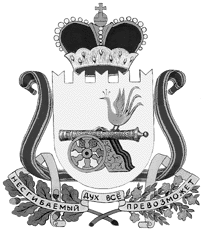 СОВЕТ ДЕПУТАТОВВЯЗЬМА - БРЯНСКОГО СЕЛЬСКОГО ПОСЕЛЕНИЯВЯЗЕМСКОГО РАЙОНА СМОЛЕНСКОЙ ОБЛАСТИРЕШЕНИЕот  __________________                                                                                      № _____О внесении изменений в решение Совета депутатов Вязьма – Брянского сельского поселения Вяземского района Смоленской области от 17.12.2021 года № 55 «О бюджете Вязьма - Брянского сельского поселения Вяземского района Смоленской области на 2022 год и плановый период 2023 и 2024 годов»Руководствуясь Бюджетным кодексом Российской Федерации, Федеральным законом от 06 октября 2003 № 131-ФЗ «Об общих принципах организации местного самоуправления в Российской Федерации», Уставом Вязьма - Брянского сельского поселения Вяземского района Смоленской области,	Совет депутатов Вязьма - Брянского сельского поселения Вяземского района Смоленской областиРЕШИЛ:Внести в решение Совета депутатов Вязьма – Брянского сельского поселения Вяземского района Смоленской области от 17.12.2021 года № 55 «О бюджете Вязьма - Брянского сельского поселения Вяземского района Смоленской области на 2022 год и плановый период 2023 и 2024 годов» следующие изменения:Пункт 1 изложить в следующей редакции:«Утвердить основные характеристики бюджета Вязьма-Брянского сельского поселения Вяземского района Смоленской области (далее – бюджет поселения) на 2022 год:1) общий объем доходов бюджета поселения в сумме 37 861,0 тыс. рублей, в том числе объем безвозмездных поступлений в сумме 26 073,0 тыс. рублей, из которых объем получаемых межбюджетных трансфертов – 26 073,0 тыс. рублей;2) общий объем расходов бюджета поселения в сумме 38 045,8 тыс. рублей;3) дефицит бюджета поселения в сумме 184,8 тыс. рублей, что составляет       1,6 процента от утвержденного общего годового объема доходов бюджета поселения без учета утвержденного объема безвозмездных поступлений.».1.2. Пункт 3 изложить в следующей редакции:«Утвердить основные характеристики бюджета поселения на плановый период 2023 и 2024 годов»:1) общий объем доходов бюджета поселения на 2023 год в сумме 18 790,1 тыс. рублей, в том числе объем безвозмездных поступлений в сумме 6 487,5 тыс. рублей, из которых объем получаемых межбюджетных трансфертов – 6 487,5 тыс. рублей, и на 2024 год в сумме 18 116,2 тыс. рублей, в том числе объем безвозмездных поступлений в сумме 5 288,7 тыс. рублей, из которых объем получаемых межбюджетных трансфертов –5 288,7 тыс. рублей;2) общий объем расходов бюджета поселения на 2023 год в сумме 18 790,1 тыс. рублей, в том числе условно утвержденные расходы (без учета расходов бюджета поселения, предусмотренных за счет межбюджетных трансфертов из других бюджетов бюджетной системы Российской Федерации, имеющих целевое назначение) в сумме 395,0 тыс. рублей, и на 2024 год в сумме 18116,2 тыс. рублей, в том числе условно утвержденные расходы (без учета расходов бюджета поселения, предусмотренных за счет межбюджетных трансфертов из других бюджетов бюджетной системы Российской Федерации, имеющих целевое назначение) в сумме 740,0 тыс. рублей;3) дефицит (профицит) бюджета поселения на 2023 год в сумме 0,0 рублей и на 2024 год в сумме 0,0 рублей.».1.3. Пункт 13 слова: «Утвердить объем бюджетных ассигнований на финансовое обеспечение реализации муниципальных программ в 2022 году в сумме 14 967,4 тыс. рублей, в 2023 году в сумме 14 547,1 тыс. рублей, в 2024 году в сумме 13 214,2 тыс. рублей.» заменить словами: «Утвердить объем бюджетных ассигнований на финансовое обеспечение реализации муниципальных программ в 2022 году в сумме 36 831,0 тыс. рублей, в 2023 году в сумме 17 282,7 тыс. рублей, в 2024 году в сумме 16 253,7 тыс. рублей.»1.4. В подпункте 1 пункта 15 слова «1) на 2022 год в сумме 714,5 тыс. рублей» заменить словами «1) на 2022 год в сумме 14 285,9 тыс. рублей»;1.5. В подпункте 1 пункта 16 слова «1) на 2022 год в сумме 714,5 тыс. рублей» заменить словами «1) на 2022 год в сумме 14 101,1 тыс. рублей»;1.6. В подпункте 1 пункта 17 слова «1) на 2022 год в сумме 0,00 тыс. рублей» заменить словами «1) на 2022 год в сумме 13 400,00 тыс. рублей»;1.7. Пункт 25 дополнить текстом следующего содержания:Установить, что в 2022 году Управление Федерального казначейства по Смоленской области осуществляет казначейское сопровождение средств в валюте Российской Федерации, предоставляемых из бюджета района в соответствии со статьей 242.26 Бюджетного кодекса Российской Федерации.Казначейскому сопровождению подлежат следующие целевые средства:- авансы и расчеты по муниципальным контрактам о поставке товаров, выполнении работ, оказании услуг, заключаемым на сумму не менее 50 миллионов рублей;- авансы и расчеты по контрактам (договорам) о поставке товаров, выполнении работ, оказании услуг, источником финансового обеспечения исполнения обязательств по которым являются средства, предоставленные в рамках исполнения муниципальных контрактов, договоров (соглашений), указанных в подпунктах 1 и 2 пункта 1 статьи 242.23 Бюджетного кодекса Российской Федерации, заключаемым на сумму не менее 50 миллионов рублей муниципальными бюджетными или автономными учреждениями, лицевые счета которым открыты в финансовом управлении Администрации муниципального образования «Вяземский район» Смоленской области, за счет средств, поступающих указанным учреждениям в соответствии с законодательством Российской Федерации.1.8. Приложение № 1 изложить в новой редакции (прилагается)1.9. Приложение № 2 изложить в новой редакции (прилагается)1.10. Приложение № 5 изложить в новой редакции (прилагается)1.11. Приложение № 6 изложить в новой редакции (прилагается)1.12. Приложение № 7 изложить в новой редакции (прилагается)1.13. Приложение № 8 изложить в новой редакции (прилагается)1.14. Приложение № 9 изложить в новой редакции (прилагается)1.15. Приложение № 10 изложить в новой редакции (прилагается)1.16. Приложение № 11 изложить в новой редакции (прилагается)1.17. Приложение № 12 изложить в новой редакции (прилагается)1.18 Приложение № 13 изложить в новой редакции (прилагается)1.19 Приложение № 14 изложить в новой редакции (прилагается)1.20 Приложение № 15 изложить в новой редакции (прилагается)2. Опубликовать настоящее решение в газете «Вяземский вестник» и разместить на официальном сайте Администрации Вязьма-Брянского сельского поселения Вяземского района Смоленской области в телекоммуникационной сети «Интернет» /вязьма-брянская.рф/.Глава муниципального образованияВязьма - Брянского сельского поселенияВяземского района Смоленской области                                                В. П. ШайтороваПриложение 1 к проекту решения Совета депутатов Вязьма-Брянского сельского поселения Вяземского района Смоленской области " О внесении изменений в решение Совета депутатов Вязьма – Брянского сельского поселения Вяземского района Смоленской области от 17.12.2021 года №55 «О бюджете Вязьма - Брянского сельского поселения Вяземского района Смоленской области на 2022 год и плановый период 2023 и 2024 годов" от                          года №   Источники финансирования дефицита бюджета поселения на 2022 год(тыс. рублей)Приложение 2 к проекту решения Совета депутатов Вязьма-Брянского сельского поселения Вяземского района Смоленской области " О внесении изменений в решение Совета депутатов Вязьма – Брянского сельского поселения Вяземского района Смоленской области от 17.12.2021 года №55 «О бюджете Вязьма - Брянского сельского поселения Вяземского района Смоленской области на 2022 год и плановый период 2023 и 2024 годов" от                          года №   Источники финансирования дефицита бюджета поселения на плановый период 2023 и 2024 годов(тыс. рублей)Приложение 5 к проекту решения Совета депутатов Вязьма-Брянского сельского поселения Вяземского района Смоленской области " О внесении изменений в решение Совета депутатов Вязьма – Брянского сельского поселения Вяземского района Смоленской области от 17.12.2021 года №55 «О бюджете Вязьма - Брянского сельского поселения Вяземского района Смоленской области на 2022 год и плановый период 2023 и 2024 годов" от                          года   №   Прогнозируемые безвозмездные поступления в бюджет поселения на 2022 год(рублей)Приложение 6 к проекту решения Совета депутатов Вязьма-Брянского сельского поселения Вяземского района Смоленской области " О внесении изменений в решение Совета депутатов Вязьма – Брянского сельского поселения Вяземского района Смоленской области от 17.12.2021 года №55 «О бюджете Вязьма - Брянского сельского поселения Вяземского района Смоленской области на 2022 год и плановый период 2023 и 2024 годов" от                          года №   Прогнозируемые безвозмездные поступления в бюджет поселения на плановый период 2023 и 2024 годов(тыс. рублей)Приложение 7 к проекту решения Совета депутатов Вязьма-Брянского сельского поселения Вяземского района Смоленской области " О внесении изменений в решение Совета депутатов Вязьма – Брянского сельского поселения Вяземского района Смоленской области от 17.12.2021 года №55 «О бюджете Вязьма - Брянского сельского поселения Вяземского района Смоленской области на 2022 год и плановый период 2023 и 2024 годов" от                          года №   Распределение бюджетных ассигнований по разделам, подразделам, целевым статьям (муниципальным программам и непрограммным направлениям деятельности), группам (группам и подгруппам) видов расходов классификации расходов бюджетов на 2022 год(рублей)Приложение 8 к проекту решения Совета депутатов Вязьма-Брянского сельского поселения Вяземского района Смоленской области " О внесении изменений в решение Совета депутатов Вязьма – Брянского сельского поселения Вяземского района Смоленской области от 17.12.2021 года №55 «О бюджете Вязьма - Брянского сельского поселения Вяземского района Смоленской области на 2022 год и плановый период 2023 и 2024 годов" от                          года №   Распределение бюджетных ассигнований по разделам, подразделам, целевым статьям (муниципальным программам и непрограммным направлениям деятельности), группам (группам и подгруппам) видов расходов классификации расходов бюджетов на плановый период 2023 и 2024 годов(рублей)Приложение 9 к проекту решения Совета депутатов Вязьма-Брянского сельского поселения Вяземского района Смоленской области " О внесении изменений в решение Совета депутатов Вязьма – Брянского сельского поселения Вяземского района Смоленской области от 17.12.2021 года №55 «О бюджете Вязьма - Брянского сельского поселения Вяземского района Смоленской области на 2022 год и плановый период 2023 и 2024 годов" от                          года №   Распределение бюджетных ассигнований по целевым статьям (муниципальным программам и непрограммным направлениям деятельности), группам (группам и подгруппам) видов расходов классификации расходов бюджетов на 2022 год	(рублей)Приложение 10 к проекту решения Совета депутатов Вязьма-Брянского сельского поселения Вяземского района Смоленской области " О внесении изменений в решение Совета депутатов Вязьма – Брянского сельского поселения Вяземского района Смоленской области от 17.12.2021 года №55 «О бюджете Вязьма - Брянского сельского поселения Вяземского района Смоленской области на 2022 год и плановый период 2023 и 2024 годов" от                          года №   Распределение бюджетных ассигнований по целевым статьям (муниципальным программам и непрограммным направлениям деятельности), группам (группам и подгруппам) видов расходов классификации расходов бюджетов на плановый период 2023 и 2024 годов(рублей)Приложение 11 к проекту решения Совета депутатов Вязьма-Брянского сельского поселения Вяземского района Смоленской области " О внесении изменений в решение Совета депутатов Вязьма – Брянского сельского поселения Вяземского района Смоленской области от 17.12.2021 года №55 «О бюджете Вязьма - Брянского сельского поселения Вяземского района Смоленской области на 2022 год и плановый период 2023 и 2024 годов" от                          года №   Ведомственная структура расходов бюджета поселения (распределение бюджетных ассигнований по главным распорядителям бюджетных средств, разделам(подразделам), целевым статьям (муниципальным программам и непрограммным направлениям деятельности), группам (группам и подгруппам) видов расходов классификации расходов бюджетов) на 2022 год(рублей)Приложение 12 к проекту решения Совета депутатов Вязьма-Брянского сельского поселения Вяземского района Смоленской области " О внесении изменений в решение Совета депутатов Вязьма – Брянского сельского поселения Вяземского района Смоленской области от 17.12.2021 года №55 «О бюджете Вязьма - Брянского сельского поселения Вяземского района Смоленской области на 2022 год и плановый период 2023 и 2024 годов" от                          года №   Ведомственная структура расходов бюджета поселения (распределение бюджетных ассигнований по главным распорядителям бюджетных средств, разделам(подразделам), целевым статьям (муниципальным программам и непрограммным направлениям деятельности), группам (группам и подгруппам) видов расходов классификации расходов бюджетов) на плановый период 2023 и 2024 годов(рублей)Приложение 13 к проекту решения Совета депутатов Вязьма-Брянского сельского поселения Вяземского района Смоленской области " О внесении изменений в решение Совета депутатов Вязьма – Брянского сельского поселения Вяземского района Смоленской области от 17.12.2021 года №55 «О бюджете Вязьма - Брянского сельского поселения Вяземского района Смоленской области на 2022 год и плановый период 2023 и 2024 годов" от                          года №   Распределение бюджетных ассигнований по муниципальным программам и непрограммным направлениям деятельности на 2022 год(рублей)Приложение 14 к проекту решения Совета депутатов Вязьма-Брянского сельского поселения Вяземского района Смоленской области " О внесении изменений в решение Совета депутатов Вязьма – Брянского сельского поселения Вяземского района Смоленской области от 17.12.2021 года №55 «О бюджете Вязьма - Брянского сельского поселения Вяземского района Смоленской области на 2022 год и плановый период 2023 и 2024 годов" от                          года №   Распределение бюджетных ассигнований по муниципальным программам и непрограммным направлениям деятельности на плановый период 2023 и 2024 годов(рублей)Приложение 15 к проекту решения Совета депутатов Вязьма-Брянского сельского поселения Вяземского района Смоленской области " О внесении изменений в решение Совета депутатов Вязьма – Брянского сельского поселения Вяземского района Смоленской области от 17.12.2021 года №55 «О бюджете Вязьма - Брянского сельского поселения Вяземского района Смоленской области на 2022 год и плановый период 2023 и 2024 годов" от                          года №   Прогнозируемый объем доходов бюджета Вязьма-Брянского сельского поселения в 2022 году в части доходов, установленных решением Совета депутатов Вязьма-Брянского сельского поселения Вяземского района Смоленской области от 29.09.2021 года № 33 «Об утверждении Порядка формирования и использования бюджетных ассигнований муниципального дорожного фонда Вязьма-Брянского сельского поселения Вяземского района Смоленской области»(рублей)КодНаименование кода группы, подгруппы, статьи, вида источника финансирования дефицитов бюджетов, кода классификации операций сектора государственного управления, относящихся к источникам финансирования дефицитов бюджетовСумма12301 00 00 00 00 0000 000ИСТОЧНИКИ ВНУТРЕННЕГО ФИНАНСИРОВАНИЯ ДЕФИЦИТОВ БЮДЖЕТОВ184,801 05 00 00 00 0000 000Изменение остатков средств на счетах по учету средств бюджетов184,801 05 00 00 00 0000 500Увеличение остатков средств бюджетов-37 861,001 05 02 00 00 0000 500Увеличение прочих остатков средств бюджетов-37 861,001 05 02 01 00 0000 510Увеличение прочих остатков денежных средств бюджетов-37 861,001 05 02 01 10 0000 510Увеличение прочих остатков денежных средств бюджетов сельских поселений-37 861,001 05 00 00 00 0000 600Уменьшение остатков средств бюджетов38 045,801 05 02 00 00 0000 600Уменьшение прочих остатков средств бюджетов38 045,801 05 02 01 00 0000 610Уменьшение прочих остатков денежных средств бюджетов38 045,801 05 02 01 10 0000 610Уменьшение прочих остатков денежных средств бюджетов сельских поселений38 045,8КодНаименование кода группы, подгруппы, статьи, вида источника финансирования дефицитов бюджетов, кода классификации операций сектора государственного управления, относящихся к источникам финансирования дефицитов бюджетовСуммаСумма2022 год2023 год123401 00 00 00 00 0000 000ИСТОЧНИКИ ВНУТРЕННЕГО ФИНАНСИРОВАНИЯ ДЕФИЦИТОВ БЮДЖЕТОВ0,00,001 05 00 00 00 0000 000Изменение остатков средств на счетах по учету средств бюджетов0,00,001 05 00 00 00 0000 500Увеличение остатков средств бюджетов-18 790,1-18 116,201 05 02 00 00 0000 500Увеличение прочих остатков средств бюджетов-18 790,1-18 116,201 05 02 01 00 0000 510Увеличение прочих остатков денежных средств бюджетов-18 790,1-18 116,201 05 02 01 10 0000 510Увеличение прочих остатков денежных средств бюджетов сельских поселений-18 790,1-18 116,201 05 00 00 00 0000 600Уменьшение остатков средств бюджетов18 790,118 116,201 05 02 00 00 0000 600Уменьшение прочих остатков средств бюджетов18 790,118 116,201 05 02 01 00 0000 610Уменьшение прочих остатков денежных средств бюджетов18 790,118 116,201 05 02 01 10 0000 610Уменьшение прочих остатков денежных средств бюджетов сельских поселений18 790,118 116,2КодНаименование кода доходабюджетаСуммаКодНаименование кода доходабюджета2022 год1232 00 00000 00 0000 000БЕЗВОЗМЕЗДНЫЕ ПОСТУПЛЕНИЯ26 072 994,952 02 00000 00 0000 000БЕЗВОЗМЕЗДНЫЕ ПОСТУПЛЕНИЯ ОТ ДРУГИХ БЮДЖЕТОВ БЮДЖЕТНОЙ СИСТЕМЫ РОССИЙСКОЙ ФЕДЕРАЦИИ26 072 994,952 02 10000 00 0000 150Дотации бюджетам бюджетной системы Российской Федерации3 994 800,002 02 16001 10 0000 150Дотации бюджетам сельских поселений на выравнивание бюджетной обеспеченности из бюджетов муниципальных районов3 994 800,002 02 20000 00 0000 150Субсидии бюджетам бюджетной системы Российской Федерации (межбюджетные субсидии)22 078 194,952 02 25555 00 0000 150Субсидии бюджетам на реализацию программ формирования современной городской среды2 735 590,952 02 25555 10 0000 150Субсидии бюджетам сельских поселений на реализацию программ формирования современной городской среды2 735 590,952 02 29999 00 0000 150Прочие субсидии бюджетам системы Российской Федерации19 043 204,002 02 29999 10 0000 150Прочие субсидии бюджетам сельских поселений19 043 204,002 02 30000 00 0000 150Субвенции бюджетам бюджетной системы Российской Федерации299 400,002 02 35118 00 0000 150Субвенции бюджетам сельских поселений на осуществление первичного воинского учета органами местного самоуправления поселений, муниципальных и городских округов299 400,002 02 35118 10 0000 150Субвенции бюджетам сельских поселений на осуществление первичного воинского учета органами местного самоуправления поселений, муниципальных и городских округов299 400,00КодНаименование кода доходабюджетаСуммаСуммаКодНаименование кода доходабюджета2023 год2024 год12342 00 00000 00 0000 000БЕЗВОЗМЕЗДНЫЕ ПОСТУПЛЕНИЯ6 487 490,955 288 745,502 02 00000 00 0000 000БЕЗВОЗМЕЗДНЫЕ ПОСТУПЛЕНИЯ ОТ ДРУГИХ БЮДЖЕТОВ БЮДЖЕТНОЙ СИСТЕМЫ РОССИЙСКОЙ ФЕДЕРАЦИИ6 487 490,955 288 745,502 02 10000 00 0000 150Дотации бюджетам бюджетной системы Российской Федерации3 454 900,001 942 100,002 02 16001 10 0000 150Дотации бюджетам сельских поселений на выравнивание бюджетной обеспеченности из бюджетов муниципальных районов3 454 900,001 942 100,002 02 20000 00 0000 150Субсидии бюджетам бюджетной системы Российской Федерации (межбюджетные субсидии)2 735 590,953 039 545 ,502 02 25555 00 0000 150Субсидии бюджетам на реализацию программ формирования современной городской среды2 735 590,953 039 545,502 02 25555 10 0000 150Субсидии бюджетам сельских поселений на реализацию программ формирования современной городской среды2 735 590,953 039 545,502 02 30000 00 0000 150Субвенции бюджетам бюджетной системы Российской Федерации297 000,00307 100,002 02 35118 00 0000 150Субвенции бюджетам сельских поселений на осуществление первичного воинского учета органами местного самоуправления поселений, муниципальных и городских округов297 000,00307 100,002 02 35118 10 0000 150Субвенции бюджетам сельских поселений на осуществление первичного воинского учета органами местного самоуправления поселений, муниципальных и городских округов297 000,00307 100,00НаименованиеРаздел,подразделЦелевая статьяВид расходовСумма на 2022 год12345ОБЩЕГОСУДАРСТВЕННЫЕ ВОПРОСЫ010000000000000004 598 728,76Функционирование высшего должностного лица субъекта Российской Федерации и муниципального образования01020000000000000641 757,86Обеспечение деятельности Администрации Вязьма-Брянского сельского поселения Вяземского района Смоленской области01027100000000000641 757,86Глава муниципального образования01027110000000000641 757,86Расходы на обеспечение функций органа местного самоуправления01027110000140000641 757,86Расходы на выплаты персоналу в целях обеспечения выполнения функций государственными (муниципальными) органами, казенными учреждениями, органами управления государственными внебюджетными фондами01027110000140100641 757,86Расходы на выплаты персоналу государственных (муниципальных) органов01027110000140120641 757,86Функционирование Правительства Российской Федерации, высших исполнительных органов государственной власти субъектов Российской Федерации, местных администраций010400000000000003 661 330,90Муниципальная программа "Обеспечение реализации полномочий органов местного самоуправления Вязьма-Брянского сельского поселения Вяземского района Смоленской области"010401000000000003 661 330,90Комплексы процессных мероприятий010401400000000003 661 330,90Комплекс процессных мероприятий "Обеспечение организационных условий для реализации муниципальной программы"010401401000000003 661 330,90Расходы на обеспечение функций органов местного самоуправления010401401001400003 661 330,90Расходы на выплаты персоналу в целях обеспечения выполнения функций государственными (муниципальными) органами, казенными учреждениями, органами управления государственными внебюджетными фондами010401401001401002 549 388,77Расходы на выплаты персоналу государственных (муниципальных) органов010401401001401202 549 388,77Закупка товаров, работ и услуг для обеспечения государственных (муниципальных) нужд010401401001402001 106 923,98Иные закупки товаров, работ и услуг для обеспечения государственных (муниципальных) нужд010401401001402401 106 923,98Иные бюджетные ассигнования010401401001408005 018,15Уплата налогов, сборов и иных платежей010401401001408505 018,15Обеспечение деятельности финансовых, налоговых и таможенных органов и органов финансового (финансово-бюджетного) надзора0106000000000000023 000,00Реализация иных функций органа местного самоуправления0106890000000000023 000,00Иные непрограммные мероприятия0106893000000000023 000,00Расходы бюджета муниципального образования на осуществление передачи полномочий по организации и деятельности Контрольно-ревизионной комиссии010689300П001000021 000,00Межбюджетные трансферты010689300П001050021 000,00Иные межбюджетные трансферты010689300П001054021 000,00Расходы бюджета муниципального образования на осуществление передачи полномочий по кассовому обслуживанию исполнения расходной части местного бюджета010689300П00200001 000,00Межбюджетные трансферты010689300П00205001 000,00Иные межбюджетные трансферты010689300П00205401 000,00Расходы бюджета муниципального образования на осуществление передачи полномочий по внутреннему муниципальному финансовому контролю010689300П00300001 000,00Межбюджетные трансферты010689300П00305001 000,00Иные межбюджетные трансферты010689300П00305401 000,00Резервные фонды01110000000000000150 000,00Реализация иных функций органа местного самоуправления01118900000000000150 000,00Резервные фонды01118910000000000150 000,00Расходы резервного фонда Администрации Вязьма-Брянского сельского поселения Вяземского района Смоленской области01118910028880000150 000,00Иные бюджетные ассигнования01118910028880800150 000,00Резервные средства01118910028880870150 000,00Другие общегосударственные вопросы01130000000000000122 640,00Муниципальная программа "Обеспечение реализации полномочий органов местного самоуправления Вязьма-Брянского сельского поселения Вяземского района Смоленской области"0113010000000000017 000,00Комплексы процессных мероприятий0113014000000000017 000,00Комплекс процессных мероприятий "Обеспечение организационных условий для реализации муниципальной программы"0113014010000000017 000,00Расходы на членские взносы в Совет муниципальных образований Смоленской области0113014012001000017 000,00Иные бюджетные ассигнования0113014012001080017 000,00Уплата налогов, сборов и иных платежей0113014012001085017 000,00Муниципальная программа "Профилактика экстремизма и терроризма, предупреждение межнациональных конфликтов на территории Вязьма-Брянского сельского поселения Вяземского района Смоленской области"011307000000000005 000,00Комплексы процессных мероприятий011307400000000005 000,00Комплекс процессных мероприятий "Организация и проведение пропагандистских и агитационных мероприятий"011307401000000005 000,00Расходы по разработке и распространению листовок011307401202100005 000,00Закупка товаров, работ и услуг для обеспечения государственных (муниципальных) нужд011307401202102005 000,00Иные закупки товаров, работ и услуг для обеспечения государственных (муниципальных) нужд011307401202102405 000,00Реализация иных функций органа местного самоуправления01138900000000000100 640,00Иные непрограммные мероприятия01138930000000000100 640,00Расходы на обслуживание муниципальной казны01138930000230000640,00Иные бюджетные ассигнования01138930000230800640,00Уплата налогов, сборов и иных платежей01138930000230850640,00Расходы на выполнение кадастровых работ по изменению границ Вязьма-Брянского сельского поселения01138930000250000100 000,00Закупка товаров, работ и услуг для обеспечения государственных (муниципальных) нужд01138930000250200100 000,00Иные закупки товаров, работ и услуг для обеспечения государственных (муниципальных) нужд01138930000250240100 000,00НАЦИОНАЛЬНАЯ ОБОРОНА02000000000000000299 400,00Мобилизационная и вневойсковая подготовка02030000000000000299 400,00Реализация иных функций органа местного самоуправления02038900000000000299 400,00Расходы за счет межбюджетных трансфертов других уровней02038920000000000299 400,00Расходы на осуществление первичного воинского учета на территориях, где отсутствуют военные комиссариаты02038920051180000299 400,00Расходы на выплаты персоналу в целях обеспечения выполнения функций государственными (муниципальными) органами, казенными учреждениями, органами управления государственными внебюджетными фондами02038920051180100246 155,60Расходы на выплаты персоналу государственных (муниципальных) органов02038920051180120246 155,60Закупка товаров, работ и услуг для обеспечения государственных (муниципальных) нужд0203892005118020053 244,40Иные закупки товаров, работ и услуг для обеспечения государственных (муниципальных) нужд0203892005118024053 244,40НАЦИОНАЛЬНАЯ БЕЗОПАСНОСТЬ И ПРАВООХРАНИТЕЛЬНАЯ ДЕЯТЕЛЬНОСТЬ0300000000000000083 000,00Другие вопросы в области национальной безопасности и правоохранительной деятельности0314000000000000083 000,00Муниципальная программа "Защита населения и территории Вязьма-Брянского сельского поселения Вяземского района Смоленской области от чрезвычайных ситуаций, обеспечение пожарной безопасности"0314020000000000083 000,00Комплексы процессных мероприятий0314024000000000083 000,00Комплекс процессных мероприятий "Осуществление защиты населения на территории сельского поселения"0314024010000000083 000,00Расходы по чистке противопожарных водоемов и опахивание населенных пунктов и кладбищ0314024012002000030 000,00Закупка товаров, работ и услуг для обеспечения государственных (муниципальных) нужд0314024012002020030 000,00Иные закупки товаров, работ и услуг для обеспечения государственных (муниципальных) нужд0314024012002024030 000,00Расходы по проверке противопожарных гидрантов0314024012003000053 000,00Закупка товаров, работ и услуг для обеспечения государственных (муниципальных) нужд0314024012003020053 000,00Иные закупки товаров, работ и услуг для обеспечения государственных (муниципальных) нужд0314024012003024053 000,00НАЦИОНАЛЬНАЯ ЭКОНОМИКА0400000000000000017 235 936,68Дорожное хозяйство (дорожные фонды)0409000000000000017 185 936,68Муниципальная программа "Ремонт и содержание автомобильных дорог общего пользования местного значения в границах населенных пунктов на территории Вязьма-Брянском сельском поселении Вяземского района Смоленской области"0409030000000000017 185 936,68Комплексы процессных мероприятий0409034000000000017 185 936,68Комплекс процессных мероприятий "Капитальный ремонт, ремонт и содержание автомобильных дорог на территории Вязьма - Брянского сельского поселения Вяземского района Смоленской области"0409034010000000017 185 936,68Расходы на капитальный и текущий ремонт автомобильных дорог04090340120040000885 936,68Закупка товаров, работ и услуг для обеспечения государственных (муниципальных) нужд04090340120040200885 936,68Иные закупки товаров, работ и услуг для обеспечения государственных (муниципальных) нужд04090340120040240885 936,68Расходы на капитальный и текущий ремонт за счет бюджета поселения04090340120050000900 000,00Закупка товаров, работ и услуг для обеспечения государственных (муниципальных) нужд04090340120050200900 000,00Иные закупки товаров, работ и услуг для обеспечения государственных (муниципальных) нужд04090340120050240900 000,00Расходы на содержание дорог за счет бюджета поселения040903401200600001 976 500,00Закупка товаров, работ и услуг для обеспечения государственных (муниципальных) нужд040903401200602001 976 500,00Иные закупки товаров, работ и услуг для обеспечения государственных (муниципальных) нужд040903401200602401 976 500,00Расходы на выполнение проектных работ автомобильных дорог местного значения0409034012014000023 500,00Закупка товаров, работ и услуг для обеспечения государственных (муниципальных) нужд0409034012014020023 500,00Иные закупки товаров, работ и услуг для обеспечения государственных (муниципальных) нужд0409034012014024023 500,00Расходы на проектирование, строительство, реконструкцию, капитальный ремонт и ремонт автомобильных дорог общего пользования местного значения040903401S126000013 400 000,00Капитальные вложения в объекты государственной (муниципальной) собственности040903401S126040013 400 000,00Бюджетные инвестиции040903401S126041013 400 000,00Другие вопросы в области национальной экономики0412000000000000050 000,00Муниципальная программа "Благоустройство Вязьма-Брянского сельского поселения Вяземского района Смоленской области"0412050000000000049 000,00Комплексы процессных мероприятий0412054000000000049 000,00Комплекс процессных мероприятий "Повышение благоустроенности сельского поселения"0412054020000000049 000,00Расходы на создание "умных" спортивных площадок за счет средств местного бюджета0412054022024000049 000,00Закупка товаров, работ и услуг для обеспечения государственных (муниципальных) нужд0412054022024020049 000,00Иные закупки товаров, работ и услуг для обеспечения государственных (муниципальных) нужд0412054022024024049 000,00Муниципальная программа "Развитие малого и среднего предпринимательства на территории Вязьма-Брянского сельского поселения Вяземского района Смоленской области"041208000000000001 000,00Комплексы процессных мероприятий041208400000000001 000,00Комплекс процессных мероприятий "Развитие малого и среднего предпринимательства"041208401000000001 000,00Расходы на проведение смотров-конкурсов, фестивалей, семинаров, а также другие аналогичные мероприятия041208401202200001 000,00Закупка товаров, работ и услуг для обеспечения государственных (муниципальных) нужд041208401202202001 000,00Иные закупки товаров, работ и услуг для обеспечения государственных (муниципальных) нужд041208401202202401 000,00ЖИЛИЩНО-КОММУНАЛЬНОЕ ХОЗЯЙСТВО050000000000000009 509 783,92Жилищное хозяйство050100000000000001 300 000,00Муниципальная программа "Обеспечение мероприятий в области жилищно-коммунального хозяйства на территории Вязьма-Брянского сельского поселения Вяземского района Смоленской области"050104000000000001 300 000,00Комплексы процессных мероприятий050104400000000001 300 000,00Комплекс процессных мероприятий "Стимулирование развития жилищного хозяйства"050104401000000001 300 000,00Расходы на проведение мероприятий по жилищному хозяйству05010440120070000500 000,00Закупка товаров, работ и услуг для обеспечения государственных (муниципальных) нужд05010440120070200500 000,00Иные закупки товаров, работ и услуг для обеспечения государственных (муниципальных) нужд05010440120070240500 000,00Расходы на оплату взносов на капитальный ремонт за помещения, находящиеся в муниципальной собственности Вязьма-Брянского сельского поселения (региональный оператор)05010440120080000800 000,00Закупка товаров, работ и услуг для обеспечения государственных (муниципальных) нужд05010440120080200800 000,00Иные закупки товаров, работ и услуг для обеспечения государственных (муниципальных) нужд05010440120080240800 000,00Коммунальное хозяйство050200000000000002 198 911,52Муниципальная программа "Обеспечение мероприятий в области жилищно-коммунального хозяйства на территории Вязьма-Брянского сельского поселения Вяземского района Смоленской области"050204000000000002 198 911,52Комплексы процессных мероприятий050204400000000002 198 911,52Комплекс процессных мероприятий "Стимулирование развития коммунального хозяйства"050204402000000002 198 911,52Расходы на содержание и текущий ремонт систем водоснабжения и водоотведения050204402200900001 044 900,00Закупка товаров, работ и услуг для обеспечения государственных (муниципальных) нужд050204402200902001 044 900,00Иные закупки товаров, работ и услуг для обеспечения государственных (муниципальных) нужд050204402200902401 044 900,00Расходы на содержание и текущий ремонт систем теплоснабжения05020440220100000363 600,32Закупка товаров, работ и услуг для обеспечения государственных (муниципальных) нужд05020440220100200363 600,32Иные закупки товаров, работ и услуг для обеспечения государственных (муниципальных) нужд05020440220100240363 600,32Расходы на содержание и текущий ремонт систем газоснабжения05020440220110000230 000,00Закупка товаров, работ и услуг для обеспечения государственных (муниципальных) нужд05020440220110200230 000,00Иные закупки товаров, работ и услуг для обеспечения государственных (муниципальных) нужд05020440220110240230 000,00Расходы на мероприятия по локализации и ликвидации аварий на опасных производственных объектах0502044022012000020 000,00Закупка товаров, работ и услуг для обеспечения государственных (муниципальных) нужд0502044022012020020 000,00Иные закупки товаров, работ и услуг для обеспечения государственных (муниципальных) нужд0502044022012024020 000,00Расходы по содержанию и ремонту общественных бань05020440220130000500 000,00Закупка товаров, работ и услуг для обеспечения государственных (муниципальных) нужд05020440220130200500 000,00Иные закупки товаров, работ и услуг для обеспечения государственных (муниципальных) нужд05020440220130240500 000,00Содержание и текущий ремонт систем электроснабжения0502044022025000040 411,20Закупка товаров, работ и услуг для обеспечения государственных (муниципальных) нужд0502044022025020040 411,20Иные закупки товаров, работ и услуг для обеспечения государственных (муниципальных) нужд0502044022025024040 411,20Благоустройство050300000000000006 010 872,40Муниципальная программа "Благоустройство Вязьма-Брянского сельского поселения Вяземского района Смоленской области"050305000000000003 275 007,86Комплексы процессных мероприятий050305400000000003 275 007,86Комплекс процессных мероприятий "Энергоснабжение сельского поселения"050305401000000002 087 600,00Расходы на содержание уличного освещения050305401201700002 087 600,00Закупка товаров, работ и услуг для обеспечения государственных (муниципальных) нужд050305401201702002 087 600,00Иные закупки товаров, работ и услуг для обеспечения государственных (муниципальных) нужд050305401201702402 087 600,00Комплекс процессных мероприятий "Повышение благоустроенности сельского поселения"050305402000000001 177 907,86Расходы на мероприятия по благоустройству и улучшение санитарного состояния сельского поселения050305402201800001 161 907,86Закупка товаров, работ и услуг для обеспечения государственных (муниципальных) нужд050305402201802001 161 886,17Иные закупки товаров, работ и услуг для обеспечения государственных (муниципальных) нужд050305402201802401 161 886,17Иные бюджетные ассигнования0503054022018080021,69Уплата налогов, сборов и иных платежей0503054022018085021,69Расходы на организацию видеонаблюдения в общественных местах на территории муниципального образования Вязьма-Брянского поселения Вяземского района Смоленской области0503054022019000016 000,00Закупка товаров, работ и услуг для обеспечения государственных (муниципальных) нужд0503054022019020016 000,00Иные закупки товаров, работ и услуг для обеспечения государственных (муниципальных) нужд0503054022019024016 000,00Комплекс процессных мероприятий "Создание условий для сохранения охраны и популяризации объектов культурного наследия (памятников истории и культуры) народов Российской Федерации, расположенных на территории Вязьма-Брянского сельского поселения Вяземского района Смоленской области050305403000000009 500,00Расходы для сохранения, эффективного использования и охраны объектов культурного наследия (памятников истории и культуры) народов Российской Федерации, расположенных на территории Вязьма-Брянского сельского поселения Вяземского района Смоленской области050305403202300009 500,00Закупка товаров, работ и услуг для обеспечения государственных (муниципальных) нужд050305403202302009 500,00Иные закупки товаров, работ и услуг для обеспечения государственных (муниципальных) нужд050305403202302409 500,00Муниципальная программа "Формирование современной городской среды на территории Вязьма-Брянского сельского поселения Вяземского района Смоленской области"050309000000000002 735 864,54Региональный проект, входящие в состав национальных проектов050309100000000002 735 864,54Региональный проект "Формирование комфортной городской среды"0503091F2000000002 735 864,54Расходы на реализацию программ формирования современной городской среды на территории Вязьма-Брянского сельского поселения0503091F2555500002 735 864,54Закупка товаров, работ и услуг для обеспечения государственных (муниципальных) нужд0503091F2555502002 735 864,54Иные закупки товаров, работ и услуг для обеспечения государственных (муниципальных) нужд0503091F2555502402 735 864,54КУЛЬТУРА, КИНЕМАТОГРАФИЯ08000000000000000128 516,17Другие вопросы в области культуры, кинематографии08040000000000000128 516,17Муниципальная программа "Развитие культуры и спорта на территории Вязьма-Брянского сельского поселения Вяземского района Смоленской области"08040600000000000128 516,17Комплексы процессных мероприятий08040640000000000128 516,17Комплекс процессных мероприятий "Организация и проведение культурно-массовых и спортивных мероприятий на территории Вязьма-Брянского сельского поселения"08040640100000000128 516,17Расходы на организацию и проведение мероприятий в сфере культуры и спорта08040640120200000128 516,17Закупка товаров, работ и услуг для обеспечения государственных (муниципальных) нужд08040640120200200128 516,17Иные закупки товаров, работ и услуг для обеспечения государственных (муниципальных) нужд08040640120200240128 516,17ФИЗИЧЕСКАЯ КУЛЬТУРА И СПОРТ110000000000000006 190 466,10Массовый спорт110200000000000006 190 466,10Муниципальная программа "Благоустройство Вязьма-Брянского сельского поселения Вяземского района Смоленской области"110205000000000006 190 466,10Комплексы процессных мероприятий110205400000000006 190 466,10Комплекс процессных мероприятий "Повышение благоустроенности сельского поселения"110205402000000006 190 466,10Расходы на создание "умных" спортивных площадок за счет средств местного бюджета11020540220240000236 162,10Закупка товаров, работ и услуг для обеспечения государственных (муниципальных) нужд11020540220240200236 162,10Иные закупки товаров, работ и услуг для обеспечения государственных (муниципальных) нужд11020540220240240236 162,10Расходы на создание "умных" спортивных площадок110205402814600005 656 604,00Закупка товаров, работ и услуг для обеспечения государственных (муниципальных) нужд110205402814602005 656 604,00Иные закупки товаров, работ и услуг для обеспечения государственных (муниципальных) нужд110205402814602405 656 604,00Расходы на создание "умных" спортивных площадок (софинансирование за счет средств местного бюджета)110205402S1460000297 700,00Закупка товаров, работ и услуг для обеспечения государственных (муниципальных) нужд110205402S1460200297 700,00Иные закупки товаров, работ и услуг для обеспечения государственных (муниципальных) нужд110205402S1460240297 700,00Всего расходов:38 045 831,63НаименованиеРаздел,подразделЦелевая статьяВид расходовСумма на 2023 годСумма на 2024 год123456ОБЩЕГОСУДАРСТВЕННЫЕ ВОПРОСЫ010000000000000004 498 726,634 498 726,63Функционирование высшего должностного лица субъекта Российской Федерации и муниципального образования01020000000000000641 757,86641 757,86Обеспечение деятельности Администрации Вязьма-Брянского сельского поселения Вяземского района Смоленской области01027100000000000641 757,86641 757,86Глава муниципального образования01027110000000000641 757,86641 757,86Расходы на обеспечение функций органа местного самоуправления01027110000140000641 757,86641 757,86Расходы на выплаты персоналу в целях обеспечения выполнения функций государственными (муниципальными) органами, казенными учреждениями, органами управления государственными внебюджетными фондами01027110000140100641 757,86641 757,86Расходы на выплаты персоналу государственных (муниципальных) органов01027110000140120641 757,86641 757,86Функционирование Правительства Российской Федерации, высших исполнительных органов государственной власти субъектов Российской Федерации, местных администраций010400000000000003 661 328,773 661 328,77Муниципальная программа "Обеспечение реализации полномочий органов местного самоуправления Вязьма-Брянского сельского поселения Вяземского района Смоленской области"010401000000000003 661 328,773 661 328,77Комплексы процессных мероприятий010401400000000003 661 328,773 661 328,77Комплекс процессных мероприятий "Обеспечение организационных условий для реализации муниципальной программы"010401401000000003 661 328,773 661 328,77Расходы на обеспечение функций органов местного самоуправления010401401001400003 661 328,773 661 328,77Расходы на выплаты персоналу в целях обеспечения выполнения функций государственными (муниципальными) органами, казенными учреждениями, органами управления государственными внебюджетными фондами010401401001401002 549 388,772 549 388,77Расходы на выплаты персоналу государственных (муниципальных) органов010401401001401202 549 388,772 549 388,77Закупка товаров, работ и услуг для обеспечения государственных (муниципальных) нужд010401401001402001 107 440,001 107 440,00Иные закупки товаров, работ и услуг для обеспечения государственных (муниципальных) нужд010401401001402401 107 440,001 107 440,00Иные бюджетные ассигнования010401401001408004 500,004 500,00Уплата налогов, сборов и иных платежей010401401001408504 500,004 500,00Обеспечение деятельности финансовых, налоговых и таможенных органов и органов финансового (финансово-бюджетного) надзора0106000000000000023 000,0023 000,00Реализация иных функций органа местного самоуправления0106890000000000023 000,0023 000,00Иные непрограммные мероприятия0106893000000000023 000,0023 000,00Расходы бюджета муниципального образования на осуществление передачи полномочий по организации и деятельности Контрольно-ревизионной комиссии010689300П001000021 000,0021 000,00Межбюджетные трансферты010689300П001050021 000,0021 000,00Иные межбюджетные трансферты010689300П001054021 000,0021 000,00Расходы бюджета муниципального образования на осуществление передачи полномочий по кассовому обслуживанию исполнения расходной части местного бюджета010689300П00200001 000,001 000,00Межбюджетные трансферты010689300П00205001 000,001 000,00Иные межбюджетные трансферты010689300П00205401 000,001 000,00Расходы бюджета муниципального образования на осуществление передачи полномочий по внутреннему муниципальному финансовому контролю010689300П00300001 000,001 000,00Межбюджетные трансферты010689300П00305001 000,001 000,00Иные межбюджетные трансферты010689300П00305401 000,001 000,00Резервные фонды01110000000000000150 000,00150 000,00Реализация иных функций органа местного самоуправления01118900000000000150 000,00150 000,00Резервные фонды01118910000000000150 000,00150 000,00Расходы резервного фонда Администрации Вязьма-Брянского сельского поселения Вяземского района Смоленской области01118910028880000150 000,00150 000,00Иные бюджетные ассигнования01118910028880800150 000,00150 000,00Резервные средства01118910028880870150 000,00150 000,00Другие общегосударственные вопросы0113000000000000022 640,0022 640,00Муниципальная программа "Обеспечение реализации полномочий органов местного самоуправления Вязьма-Брянского сельского поселения Вяземского района Смоленской области"0113010000000000017 000,0017 000,00Комплексы процессных мероприятий0113014000000000017 000,0017 000,00Комплекс процессных мероприятий "Обеспечение организационных условий для реализации муниципальной программы"0113014010000000017 000,0017 000,00Расходы на членские взносы в Совет муниципальных образований Смоленской области0113014012001000017 000,0017 000,00Иные бюджетные ассигнования0113014012001080017 000,0017 000,00Уплата налогов, сборов и иных платежей0113014012001085017 000,0017 000,00Муниципальная программа "Профилактика экстремизма и терроризма, предупреждение межнациональных конфликтов на территории Вязьма-Брянского сельского поселения Вяземского района Смоленской области"011307000000000005 000,005 000,00Комплексы процессных мероприятий011307400000000005 000,005 000,00Комплекс процессных мероприятий "Организация и проведение пропагандистских и агитационных мероприятий"011307401000000005 000,005 000,00Расходы по разработке и распространению листовок011307401202100005 000,005 000,00Закупка товаров, работ и услуг для обеспечения государственных (муниципальных) нужд011307401202102005 000,005 000,00Иные закупки товаров, работ и услуг для обеспечения государственных (муниципальных) нужд011307401202102405 000,005 000,00Реализация иных функций органа местного самоуправления01138900000000000640,00640,00Иные непрограммные мероприятия01138930000000000640,00640,00Расходы на обслуживание муниципальной казны01138930000230000640,00640,00Иные бюджетные ассигнования01138930000230800640,00640,00Уплата налогов, сборов и иных платежей01138930000230850640,00640,00Расходы на выполнение кадастровых работ по изменению границ Вязьма-Брянского сельского поселения011389300002500000,000,00Закупка товаров, работ и услуг для обеспечения государственных (муниципальных) нужд011389300002502000,000,00Иные закупки товаров, работ и услуг для обеспечения государственных (муниципальных) нужд011389300002502400,000,00НАЦИОНАЛЬНАЯ ОБОРОНА02000000000000000297 000,00307 100,00Мобилизационная и вневойсковая подготовка02030000000000000297 000,00307 100,00Реализация иных функций органа местного самоуправления02038900000000000297 000,00307 100,00Расходы за счет межбюджетных трансфертов других уровней02038920000000000297 000,00307 100,00Расходы на осуществление первичного воинского учета на территориях, где отсутствуют военные комиссариаты02038920051180000297 000,00307 100,00Расходы на выплаты персоналу в целях обеспечения выполнения функций государственными (муниципальными) органами, казенными учреждениями, органами управления государственными внебюджетными фондами02038920051180100234 455,60234 455,60Расходы на выплаты персоналу государственных (муниципальных) органов02038920051180120234 455,60234 455,60Закупка товаров, работ и услуг для обеспечения государственных (муниципальных) нужд0203892005118020062 544,4072 644,40Иные закупки товаров, работ и услуг для обеспечения государственных (муниципальных) нужд0203892005118024062 544,4072 644,40НАЦИОНАЛЬНАЯ БЕЗОПАСНОСТЬ И ПРАВООХРАНИТЕЛЬНАЯ ДЕЯТЕЛЬНОСТЬ0300000000000000083 000,0083 000,00Другие вопросы в области национальной безопасности и правоохранительной деятельности0314000000000000083 000,0083 000,00Муниципальная программа "Защита населения и территории Вязьма-Брянского сельского поселения Вяземского района Смоленской области от чрезвычайных ситуаций, обеспечение пожарной безопасности"0314020000000000083 000,0083 000,00Комплексы процессных мероприятий0314024000000000083 000,0083 000,00Комплекс процессных мероприятий "Осуществление защиты населения на территории сельского поселения"0314024010000000083 000,0083 000,00Расходы по чистке противопожарных водоемов и опахивание населенных пунктов и кладбищ0314024012002000030 000,0030 000,00Закупка товаров, работ и услуг для обеспечения государственных (муниципальных) нужд0314024012002020030 000,0030 000,00Иные закупки товаров, работ и услуг для обеспечения государственных (муниципальных) нужд0314024012002024030 000,0030 000,00Расходы по проверке противопожарных гидрантов0314024012003000053 000,0053 000,00Закупка товаров, работ и услуг для обеспечения государственных (муниципальных) нужд0314024012003020053 000,0053 000,00Иные закупки товаров, работ и услуг для обеспечения государственных (муниципальных) нужд0314024012003024053 000,0053 000,00НАЦИОНАЛЬНАЯ ЭКОНОМИКА040000000000000004 730 700,004 589 873,37Дорожное хозяйство (дорожные фонды)040900000000000004 729 700,004 588 873,37Муниципальная программа "Ремонт и содержание автомобильных дорог общего пользования местного значения в границах населенных пунктов на территории Вязьма-Брянском сельском поселении Вяземского района Смоленской области"040903000000000004 729 700,004 588 873,37Комплексы процессных мероприятий040903400000000004 729 700,004 588 873,37Комплекс процессных мероприятий "Капитальный ремонт, ремонт и содержание автомобильных дорог на территории Вязьма - Брянского сельского поселения Вяземского района Смоленской области"040903401000000004 729 700,004 588 873,37Расходы на капитальный и текущий ремонт автомобильных дорог04090340120040000729 700,00744 500,00Закупка товаров, работ и услуг для обеспечения государственных (муниципальных) нужд04090340120040200729 700,00744 500,00Иные закупки товаров, работ и услуг для обеспечения государственных (муниципальных) нужд04090340120040240729 700,00744 500,00Расходы на капитальный и текущий ремонт за счет бюджета поселения040903401200500002 000 000,001 844 373,37Закупка товаров, работ и услуг для обеспечения государственных (муниципальных) нужд040903401200502002 000 000,001 844 373,37Иные закупки товаров, работ и услуг для обеспечения государственных (муниципальных) нужд040903401200502402 000 000,001 844 373,37Расходы на содержание дорог за счет бюджета поселения040903401200600002 000 000,002 000 000,00Закупка товаров, работ и услуг для обеспечения государственных (муниципальных) нужд040903401200602002 000 000,002 000 000,00Иные закупки товаров, работ и услуг для обеспечения государственных (муниципальных) нужд040903401200602402 000 000,002 000 000,00Расходы на выполнение проектных работ автомобильных дорог местного значения040903401201400000,000,00Закупка товаров, работ и услуг для обеспечения государственных (муниципальных) нужд040903401201402000,000,00Иные закупки товаров, работ и услуг для обеспечения государственных (муниципальных) нужд040903401201402400,000,00Расходы на проектирование, строительство, реконструкцию, капитальный ремонт и ремонт автомобильных дорог общего пользования местного значения040903401S12600000,000,00Капитальные вложения в объекты государственной (муниципальной) собственности040903401S12604000,000,00Бюджетные инвестиции040903401S12604100,000,00Другие вопросы в области национальной экономики041200000000000001 000,001 000,00Муниципальная программа "Благоустройство Вязьма-Брянского сельского поселения Вяземского района Смоленской области"041205000000000000,000,00Комплексы процессных мероприятий041205400000000000,000,00Комплекс процессных мероприятий "Повышение благоустроенности сельского поселения"041205402000000000,000,00Расходы на создание "умных" спортивных площадок за счет средств местного бюджета041205402202400000,000,00Закупка товаров, работ и услуг для обеспечения государственных (муниципальных) нужд041205402202402000,000,00Иные закупки товаров, работ и услуг для обеспечения государственных (муниципальных) нужд041205402202402400,000,00Муниципальная программа "Развитие малого и среднего предпринимательства на территории Вязьма-Брянского сельского поселения Вяземского района Смоленской области"041208000000000001 000,001 000,00Комплексы процессных мероприятий041208400000000001 000,001 000,00Комплекс процессных мероприятий "Развитие малого и среднего предпринимательства"041208401000000001 000,001 000,00Расходы на проведение смотров-конкурсов, фестивалей, семинаров, а также другие аналогичные мероприятия041208401202200001 000,001 000,00Закупка товаров, работ и услуг для обеспечения государственных (муниципальных) нужд041208401202202001 000,001 000,00Иные закупки товаров, работ и услуг для обеспечения государственных (муниципальных) нужд041208401202202401 000,001 000,00ЖИЛИЩНО-КОММУНАЛЬНОЕ ХОЗЯЙСТВО050000000000000008 705 933,327 837 814,50Жилищное хозяйство050100000000000001 472 073,37800 000,00Муниципальная программа "Обеспечение мероприятий в области жилищно-коммунального хозяйства на территории Вязьма-Брянского сельского поселения Вяземского района Смоленской области"050104000000000001 472 073,37800 000,00Комплексы процессных мероприятий050104400000000001 472 073,37800 000,00Комплекс процессных мероприятий "Стимулирование развития жилищного хозяйства"050104401000000001 472 073,37800 000,00Расходы на проведение мероприятий по жилищному хозяйству05010440120070000672 073,370,00Закупка товаров, работ и услуг для обеспечения государственных (муниципальных) нужд05010440120070200672 073,370,00Иные закупки товаров, работ и услуг для обеспечения государственных (муниципальных) нужд05010440120070240672 073,370,00Расходы на оплату взносов на капитальный ремонт за помещения, находящиеся в муниципальной собственности Вязьма-Брянского сельского поселения (региональный оператор)05010440120080000800 000,00800 000,00Закупка товаров, работ и услуг для обеспечения государственных (муниципальных) нужд05010440120080200800 000,00800 000,00Иные закупки товаров, работ и услуг для обеспечения государственных (муниципальных) нужд05010440120080240800 000,00800 000,00Коммунальное хозяйство050200000000000001 254 400,00854 400,00Муниципальная программа "Обеспечение мероприятий в области жилищно-коммунального хозяйства на территории Вязьма-Брянского сельского поселения Вяземского района Смоленской области"050204000000000001 254 400,00854 400,00Комплексы процессных мероприятий050204400000000001 254 400,00854 400,00Комплекс процессных мероприятий "Стимулирование развития коммунального хозяйства"050204402000000001 254 400,00854 400,00Расходы на содержание и текущий ремонт систем водоснабжения и водоотведения05020440220090000904 400,00704 400,00Закупка товаров, работ и услуг для обеспечения государственных (муниципальных) нужд05020440220090200904 400,00704 400,00Иные закупки товаров, работ и услуг для обеспечения государственных (муниципальных) нужд05020440220090240904 400,00704 400,00Расходы на содержание и текущий ремонт систем теплоснабжения050204402201000000,000,00Закупка товаров, работ и услуг для обеспечения государственных (муниципальных) нужд050204402201002000,000,00Иные закупки товаров, работ и услуг для обеспечения государственных (муниципальных) нужд050204402201002400,000,00Расходы на содержание и текущий ремонт систем газоснабжения05020440220110000330 000,00130 000,00Закупка товаров, работ и услуг для обеспечения государственных (муниципальных) нужд05020440220110200330 000,00130 000,00Иные закупки товаров, работ и услуг для обеспечения государственных (муниципальных) нужд05020440220110240330 000,00130 000,00Расходы на мероприятия по локализации и ликвидации аварий на опасных производственных объектах0502044022012000020 000,0020 000,00Закупка товаров, работ и услуг для обеспечения государственных (муниципальных) нужд0502044022012020020 000,0020 000,00Иные закупки товаров, работ и услуг для обеспечения государственных (муниципальных) нужд0502044022012024020 000,0020 000,00Расходы по содержанию и ремонту общественных бань050204402201300000,000,00Закупка товаров, работ и услуг для обеспечения государственных (муниципальных) нужд050204402201302000,000,00Иные закупки товаров, работ и услуг для обеспечения государственных (муниципальных) нужд050204402201302400,000,00Содержание и текущий ремонт систем электроснабжения050204402202500000,000,00Закупка товаров, работ и услуг для обеспечения государственных (муниципальных) нужд050204402202502000,000,00Иные закупки товаров, работ и услуг для обеспечения государственных (муниципальных) нужд050204402202502400,000,00Благоустройство050300000000000005 979 459,956 183 414,50Муниципальная программа "Благоустройство Вязьма-Брянского сельского поселения Вяземского района Смоленской области"050305000000000003 243 326,413 143 296,01Комплексы процессных мероприятий050305400000000003 243 326,413 143 296,01Комплекс процессных мероприятий "Энергоснабжение сельского поселения"050305401000000002 152 600,002 152 600,00Расходы на содержание уличного освещения050305401201700002 152 600,002 152 600,00Закупка товаров, работ и услуг для обеспечения государственных (муниципальных) нужд050305401201702002 152 600,002 152 600,00Иные закупки товаров, работ и услуг для обеспечения государственных (муниципальных) нужд050305401201702402 152 600,002 152 600,00Комплекс процессных мероприятий "Повышение благоустроенности сельского поселения"050305402000000001 090 726,41990 696,01Расходы на мероприятия по благоустройству и улучшение санитарного состояния сельского поселения050305402201800001 074 726,41974 696,01Закупка товаров, работ и услуг для обеспечения государственных (муниципальных) нужд050305402201802001 074 726,41974 696,01Иные закупки товаров, работ и услуг для обеспечения государственных (муниципальных) нужд050305402201802401 074 726,41974 696,01Иные бюджетные ассигнования050305402201808000,000,00Уплата налогов, сборов и иных платежей050305402201808500,000,00Расходы на организацию видеонаблюдения в общественных местах на территории муниципального образования Вязьма-Брянского поселения Вяземского района Смоленской области0503054022019000016 000,0016 000,00Закупка товаров, работ и услуг для обеспечения государственных (муниципальных) нужд0503054022019020016 000,0016 000,00Иные закупки товаров, работ и услуг для обеспечения государственных (муниципальных) нужд0503054022019024016 000,0016 000,00Комплекс процессных мероприятий "Создание условий для сохранения охраны и популяризации объектов культурного наследия (памятников истории и культуры) народов Российской Федерации, расположенных на территории Вязьма-Брянского сельского поселения Вяземского района Смоленской области050305403000000000,000,00Расходы для сохранения, эффективного использования и охраны объектов культурного наследия (памятников истории и культуры) народов Российской Федерации, расположенных на территории Вязьма-Брянского сельского поселения Вяземского района Смоленской области050305403202300000,000,00Закупка товаров, работ и услуг для обеспечения государственных (муниципальных) нужд050305403202302000,000,00Иные закупки товаров, работ и услуг для обеспечения государственных (муниципальных) нужд050305403202302400,000,00Муниципальная программа "Формирование современной городской среды на территории Вязьма-Брянского сельского поселения Вяземского района Смоленской области"050309000000000002 736 133,543 040 118,49Региональный проект, входящие в состав национальных проектов050309100000000002 736 133,543 040 118,49Региональный проект "Формирование комфортной городской среды"0503091F2000000002 736 133,543 040 118,49Расходы на реализацию программ формирования современной городской среды на территории Вязьма-Брянского сельского поселения0503091F2555500002 736 133,543 040 118,49Закупка товаров, работ и услуг для обеспечения государственных (муниципальных) нужд0503091F2555502002 736 133,543 040 118,49Иные закупки товаров, работ и услуг для обеспечения государственных (муниципальных) нужд0503091F2555502402 736 133,543 040 118,49КУЛЬТУРА, КИНЕМАТОГРАФИЯ0800000000000000079 731,0059 731,00Другие вопросы в области культуры, кинематографии0804000000000000079 731,0059 731,00Муниципальная программа "Развитие культуры и спорта на территории Вязьма-Брянского сельского поселения Вяземского района Смоленской области"0804060000000000079 731,0059 731,00Комплексы процессных мероприятий0804064000000000079 731,0059 731,00Комплекс процессных мероприятий "Организация и проведение культурно-массовых и спортивных мероприятий на территории Вязьма-Брянского сельского поселения"0804064010000000079 731,0059 731,00Расходы на организацию и проведение мероприятий в сфере культуры и спорта0804064012020000079 731,0059 731,00Закупка товаров, работ и услуг для обеспечения государственных (муниципальных) нужд0804064012020020079 731,0059 731,00Иные закупки товаров, работ и услуг для обеспечения государственных (муниципальных) нужд0804064012020024079 731,0059 731,00ФИЗИЧЕСКАЯ КУЛЬТУРА И СПОРТ110000000000000000,000,00Массовый спорт110200000000000000,000,00Муниципальная программа "Благоустройство Вязьма-Брянского сельского поселения Вяземского района Смоленской области"110205000000000000,000,00Комплексы процессных мероприятий110205400000000000,000,00Комплекс процессных мероприятий "Повышение благоустроенности сельского поселения"110205402000000000,000,00Расходы на создание "умных" спортивных площадок за счет средств местного бюджета110205402202400000,000,00Закупка товаров, работ и услуг для обеспечения государственных (муниципальных) нужд110205402202402000,000,00Иные закупки товаров, работ и услуг для обеспечения государственных (муниципальных) нужд110205402202402400,000,00Расходы на создание "умных" спортивных площадок110205402814600000,000,00Закупка товаров, работ и услуг для обеспечения государственных (муниципальных) нужд110205402814602000,000,00Иные закупки товаров, работ и услуг для обеспечения государственных (муниципальных) нужд110205402814602400,000,00Расходы на создание "умных" спортивных площадок (софинансирование за счет средств местного бюджета)110205402S14600000,000,00Закупка товаров, работ и услуг для обеспечения государственных (муниципальных) нужд110205402S14602000,000,00Иные закупки товаров, работ и услуг для обеспечения государственных (муниципальных) нужд110205402S14602400,000,00Всего расходов:18 395 090,9517 376 245,50НаименованиеЦелевая статьяВид расходовСумма на 2022 год1234Муниципальная программа "Обеспечение реализации полномочий органов местного самоуправления Вязьма-Брянского сельского поселения Вяземского района Смоленской области"01000000000003 678 330,90Комплексы процессных мероприятий01400000000003 678 330,90Комплекс процессных мероприятий "Обеспечение организационных условий для реализации муниципальной программы"01401000000003 678 330,90Расходы на обеспечение функций органов местного самоуправления01401001400003 661 330,90Расходы на выплаты персоналу в целях обеспечения выполнения функций государственными (муниципальными) органами, казенными учреждениями, органами управления государственными внебюджетными фондами01401001401002 549 388,77Расходы на выплаты персоналу государственных (муниципальных) органов01401001401202 549 388,77Закупка товаров, работ и услуг для обеспечения государственных (муниципальных) нужд01401001402001 106 923,98Иные закупки товаров, работ и услуг для обеспечения государственных (муниципальных) нужд01401001402401 106 923,98Иные бюджетные ассигнования01401001408005 018,15Уплата налогов, сборов и иных платежей01401001408505 018,15Расходы на членские взносы в Совет муниципальных образований Смоленской области014012001000017 000,00Иные бюджетные ассигнования014012001080017 000,00Уплата налогов, сборов и иных платежей014012001085017 000,00Муниципальная программа "Защита населения и территории Вязьма-Брянского сельского поселения Вяземского района Смоленской области от чрезвычайных ситуаций, обеспечение пожарной безопасности"020000000000083 000,00Комплексы процессных мероприятий024000000000083 000,00Комплекс процессных мероприятий "Осуществление защиты населения на территории сельского поселения"024010000000083 000,00Расходы по чистке противопожарных водоемов и опахивание населенных пунктов и кладбищ024012002000030 000,00Закупка товаров, работ и услуг для обеспечения государственных (муниципальных) нужд024012002020030 000,00Иные закупки товаров, работ и услуг для обеспечения государственных (муниципальных) нужд024012002024030 000,00Расходы по проверке противопожарных гидрантов024012003000053 000,00Закупка товаров, работ и услуг для обеспечения государственных (муниципальных) нужд024012003020053 000,00Иные закупки товаров, работ и услуг для обеспечения государственных (муниципальных) нужд024012003024053 000,00Муниципальная программа "Ремонт и содержание автомобильных дорог общего пользования местного значения в границах населенных пунктов на территории Вязьма-Брянском сельском поселении Вяземского района Смоленской области"030000000000017 185 936,68Комплексы процессных мероприятий034000000000017 185 936,68Комплекс процессных мероприятий "Капитальный ремонт, ремонт и содержание автомобильных дорог на территории Вязьма - Брянского сельского поселения Вяземского района Смоленской области"034010000000017 185 936,68Расходы на капитальный и текущий ремонт автомобильных дорог0340120040000885 936,68Закупка товаров, работ и услуг для обеспечения государственных (муниципальных) нужд0340120040200885 936,68Иные закупки товаров, работ и услуг для обеспечения государственных (муниципальных) нужд0340120040240885 936,68Расходы на капитальный и текущий ремонт за счет бюджета поселения0340120050000900 000,00Закупка товаров, работ и услуг для обеспечения государственных (муниципальных) нужд0340120050200900 000,00Иные закупки товаров, работ и услуг для обеспечения государственных (муниципальных) нужд0340120050240900 000,00Расходы на содержание дорог за счет бюджета поселения03401200600001 976 500,00Закупка товаров, работ и услуг для обеспечения государственных (муниципальных) нужд03401200602001 976 500,00Иные закупки товаров, работ и услуг для обеспечения государственных (муниципальных) нужд03401200602401 976 500,00Расходы на выполнение проектных работ автомобильных дорог местного значения034012014000023 500,00Закупка товаров, работ и услуг для обеспечения государственных (муниципальных) нужд034012014020023 500,00Иные закупки товаров, работ и услуг для обеспечения государственных (муниципальных) нужд034012014024023 500,00Расходы на проектирование, строительство, реконструкцию, капитальный ремонт и ремонт автомобильных дорог общего пользования местного значения03401S126000013 400 000,00Капитальные вложения в объекты государственной (муниципальной) собственности03401S126040013 400 000,00Бюджетные инвестиции03401S126041013 400 000,00Муниципальная программа "Обеспечение мероприятий в области жилищно-коммунального хозяйства на территории Вязьма-Брянского сельского поселения Вяземского района Смоленской области"04000000000003 498 911,52Комплексы процессных мероприятий04400000000003 498 911,52Комплекс процессных мероприятий "Стимулирование развития жилищного хозяйства"04401000000001 300 000,00Расходы на проведение мероприятий по жилищному хозяйству0440120070000500 000,00Закупка товаров, работ и услуг для обеспечения государственных (муниципальных) нужд0440120070200500 000,00Иные закупки товаров, работ и услуг для обеспечения государственных (муниципальных) нужд0440120070240500 000,00Расходы на оплату взносов на капитальный ремонт за помещения, находящиеся в муниципальной собственности Вязьма-Брянского сельского поселения (региональный оператор)0440120080000800 000,00Закупка товаров, работ и услуг для обеспечения государственных (муниципальных) нужд0440120080200800 000,00Иные закупки товаров, работ и услуг для обеспечения государственных (муниципальных) нужд0440120080240800 000,00Комплекс процессных мероприятий "Стимулирование развития коммунального хозяйства"04402000000002 198 911,52Расходы на содержание и текущий ремонт систем водоснабжения и водоотведения04402200900001 044 900,00Закупка товаров, работ и услуг для обеспечения государственных (муниципальных) нужд04402200902001 044 900,00Иные закупки товаров, работ и услуг для обеспечения государственных (муниципальных) нужд04402200902401 044 900,00Расходы на содержание и текущий ремонт систем теплоснабжения0440220100000363 600,32Закупка товаров, работ и услуг для обеспечения государственных (муниципальных) нужд0440220100200363 600,32Иные закупки товаров, работ и услуг для обеспечения государственных (муниципальных) нужд0440220100240363 600,32Расходы на содержание и текущий ремонт систем газоснабжения0440220110000230 000,00Закупка товаров, работ и услуг для обеспечения государственных (муниципальных) нужд0440220110200230 000,00Иные закупки товаров, работ и услуг для обеспечения государственных (муниципальных) нужд0440220110240230 000,00Расходы на мероприятия по локализации и ликвидации аварий на опасных производственных объектах044022012000020 000,00Закупка товаров, работ и услуг для обеспечения государственных (муниципальных) нужд044022012020020 000,00Иные закупки товаров, работ и услуг для обеспечения государственных (муниципальных) нужд044022012024020 000,00Расходы по содержанию и ремонту общественных бань0440220130000500 000,00Закупка товаров, работ и услуг для обеспечения государственных (муниципальных) нужд0440220130200500 000,00Иные закупки товаров, работ и услуг для обеспечения государственных (муниципальных) нужд0440220130240500 000,00Содержание и текущий ремонт систем электроснабжения044022025000040 411,20Закупка товаров, работ и услуг для обеспечения государственных (муниципальных) нужд044022025020040 411,20Иные закупки товаров, работ и услуг для обеспечения государственных (муниципальных) нужд044022025024040 411,20Муниципальная программа "Благоустройство Вязьма-Брянского сельского поселения Вяземского района Смоленской области"05000000000009 514 473,96Комплексы процессных мероприятий05400000000009 514 473,96Комплекс процессных мероприятий "Энергоснабжение сельского поселения"05401000000002 087 600,00Расходы на содержание уличного освещения05401201700002 087 600,00Закупка товаров, работ и услуг для обеспечения государственных (муниципальных) нужд05401201702002 087 600,00Иные закупки товаров, работ и услуг для обеспечения государственных (муниципальных) нужд05401201702402 087 600,00Комплекс процессных мероприятий "Повышение благоустроенности сельского поселения"05402000000007 417 373,96Расходы на мероприятия по благоустройству и улучшение санитарного состояния сельского поселения05402201800001 161 907,86Закупка товаров, работ и услуг для обеспечения государственных (муниципальных) нужд05402201802001 161 886,17Иные закупки товаров, работ и услуг для обеспечения государственных (муниципальных) нужд05402201802401 161 886,17Иные бюджетные ассигнования054022018080021,69Уплата налогов, сборов и иных платежей054022018085021,69Расходы на организацию видеонаблюдения в общественных местах на территории муниципального образования Вязьма-Брянского поселения Вяземского района Смоленской области054022019000016 000,00Закупка товаров, работ и услуг для обеспечения государственных (муниципальных) нужд054022019020016 000,00Иные закупки товаров, работ и услуг для обеспечения государственных (муниципальных) нужд054022019024016 000,00Расходы на создание "умных" спортивных площадок за счет средств местного бюджета0540220240000285 162,10Закупка товаров, работ и услуг для обеспечения государственных (муниципальных) нужд0540220240200285 162,10Иные закупки товаров, работ и услуг для обеспечения государственных (муниципальных) нужд0540220240240285 162,10Расходы на создание "умных" спортивных площадок05402814600005 656 604,00Закупка товаров, работ и услуг для обеспечения государственных (муниципальных) нужд05402814602005 656 604,00Иные закупки товаров, работ и услуг для обеспечения государственных (муниципальных) нужд05402814602405 656 604,00Расходы на создание "умных" спортивных площадок (софинансирование за счет средств местного бюджета)05402S1460000297 700,00Закупка товаров, работ и услуг для обеспечения государственных (муниципальных) нужд05402S1460200297 700,00Иные закупки товаров, работ и услуг для обеспечения государственных (муниципальных) нужд05402S1460240297 700,00Комплекс процессных мероприятий "Создание условий для сохранения охраны и популяризации объектов культурного наследия (памятников истории и культуры) народов Российской Федерации, расположенных на территории Вязьма-Брянского сельского поселения Вяземского района Смоленской области05403000000009 500,00Расходы для сохранения, эффективного использования и охраны объектов культурного наследия (памятников истории и культуры) народов Российской Федерации, расположенных на территории Вязьма-Брянского сельского поселения Вяземского района Смоленской области05403202300009 500,00Закупка товаров, работ и услуг для обеспечения государственных (муниципальных) нужд05403202302009 500,00Иные закупки товаров, работ и услуг для обеспечения государственных (муниципальных) нужд05403202302409 500,00Муниципальная программа "Развитие культуры и спорта на территории Вязьма-Брянского сельского поселения Вяземского района Смоленской области"0600000000000128 516,17Комплексы процессных мероприятий0640000000000128 516,17Комплекс процессных мероприятий "Организация и проведение культурно-массовых и спортивных мероприятий на территории Вязьма-Брянского сельского поселения"0640100000000128 516,17Расходы на организацию и проведение мероприятий в сфере культуры и спорта0640120200000128 516,17Закупка товаров, работ и услуг для обеспечения государственных (муниципальных) нужд0640120200200128 516,17Иные закупки товаров, работ и услуг для обеспечения государственных (муниципальных) нужд0640120200240128 516,17Муниципальная программа "Профилактика экстремизма и терроризма, предупреждение межнациональных конфликтов на территории Вязьма-Брянского сельского поселения Вяземского района Смоленской области"07000000000005 000,00Комплексы процессных мероприятий07400000000005 000,00Комплекс процессных мероприятий "Организация и проведение пропагандистских и агитационных мероприятий"07401000000005 000,00Расходы по разработке и распространению листовок07401202100005 000,00Закупка товаров, работ и услуг для обеспечения государственных (муниципальных) нужд07401202102005 000,00Иные закупки товаров, работ и услуг для обеспечения государственных (муниципальных) нужд07401202102405 000,00Муниципальная программа "Развитие малого и среднего предпринимательства на территории Вязьма-Брянского сельского поселения Вяземского района Смоленской области"08000000000001 000,00Комплексы процессных мероприятий08400000000001 000,00Комплекс процессных мероприятий "Развитие малого и среднего предпринимательства"08401000000001 000,00Расходы на проведение смотров-конкурсов, фестивалей, семинаров, а также другие аналогичные мероприятия08401202200001 000,00Закупка товаров, работ и услуг для обеспечения государственных (муниципальных) нужд08401202202001 000,00Иные закупки товаров, работ и услуг для обеспечения государственных (муниципальных) нужд08401202202401 000,00Муниципальная программа "Формирование современной городской среды на территории Вязьма-Брянского сельского поселения Вяземского района Смоленской области"09000000000002 735 864,54Региональный проект, входящие в состав национальных проектов09100000000002 735 864,54Региональный проект "Формирование комфортной городской среды"091F2000000002 735 864,54Расходы на реализацию программ формирования современной городской среды на территории Вязьма-Брянского сельского поселения091F2555500002 735 864,54Закупка товаров, работ и услуг для обеспечения государственных (муниципальных) нужд091F2555502002 735 864,54Иные закупки товаров, работ и услуг для обеспечения государственных (муниципальных) нужд091F2555502402 735 864,54Обеспечение деятельности Администрации Вязьма-Брянского сельского поселения Вяземского района Смоленской области7100000000000641 757,86Глава муниципального образования7110000000000641 757,86Расходы на обеспечение функций органа местного самоуправления7110000140000641 757,86Расходы на выплаты персоналу в целях обеспечения выполнения функций государственными (муниципальными) органами, казенными учреждениями, органами управления государственными внебюджетными фондами7110000140100641 757,86Расходы на выплаты персоналу государственных (муниципальных) органов7110000140120641 757,86Реализация иных функций органа местного самоуправления8900000000000573 040,00Резервные фонды8910000000000150 000,00Расходы резервного фонда Администрации Вязьма-Брянского сельского поселения Вяземского района Смоленской области8910028880000150 000,00Иные бюджетные ассигнования8910028880800150 000,00Резервные средства8910028880870150 000,00Расходы за счет межбюджетных трансфертов других уровней8920000000000299 400,00Расходы на осуществление первичного воинского учета на территориях, где отсутствуют военные комиссариаты8920051180000299 400,00Расходы на выплаты персоналу в целях обеспечения выполнения функций государственными (муниципальными) органами, казенными учреждениями, органами управления государственными внебюджетными фондами8920051180100246 155,60Расходы на выплаты персоналу государственных (муниципальных) органов8920051180120246 155,60Закупка товаров, работ и услуг для обеспечения государственных (муниципальных) нужд892005118020053 244,40Иные закупки товаров, работ и услуг для обеспечения государственных (муниципальных) нужд892005118024053 244,40Иные непрограммные мероприятия8930000000000123 640,00Расходы на обслуживание муниципальной казны8930000230000640,00Иные бюджетные ассигнования8930000230800640,00Уплата налогов, сборов и иных платежей8930000230850640,00Расходы на выполнение кадастровых работ по изменению границ Вязьма-Брянского сельского поселения8930000250000100 000,00Закупка товаров, работ и услуг для обеспечения государственных (муниципальных) нужд8930000250200100 000,00Иные закупки товаров, работ и услуг для обеспечения государственных (муниципальных) нужд8930000250240100 000,00Расходы бюджета муниципального образования на осуществление передачи полномочий по организации и деятельности Контрольно-ревизионной комиссии89300П001000021 000,00Межбюджетные трансферты89300П001050021 000,00Иные межбюджетные трансферты89300П001054021 000,00Расходы бюджета муниципального образования на осуществление передачи полномочий по кассовому обслуживанию исполнения расходной части местного бюджета89300П00200001 000,00Межбюджетные трансферты89300П00205001 000,00Иные межбюджетные трансферты89300П00205401 000,00Расходы бюджета муниципального образования на осуществление передачи полномочий по внутреннему муниципальному финансовому контролю89300П00300001 000,00Межбюджетные трансферты89300П00305001 000,00Иные межбюджетные трансферты89300П00305401 000,00Всего рублей:38 045 831,63НаименованиеЦелевая статьяВид расходовСумма на 2023 годСумма на 2024 год12345Муниципальная программа "Обеспечение реализации полномочий органов местного самоуправления Вязьма-Брянского сельского поселения Вяземского района Смоленской области"01000000000003 678 328,773 678 328,77Комплексы процессных мероприятий01400000000003 678 328,773 678 328,77Комплекс процессных мероприятий "Обеспечение организационных условий для реализации муниципальной программы"01401000000003 678 328,773 678 328,77Расходы на обеспечение функций органов местного самоуправления01401001400003 661 328,773 661 328,77Расходы на выплаты персоналу в целях обеспечения выполнения функций государственными (муниципальными) органами, казенными учреждениями, органами управления государственными внебюджетными фондами01401001401002 549 388,772 549 388,77Расходы на выплаты персоналу государственных (муниципальных) органов01401001401202 549 388,772 549 388,77Закупка товаров, работ и услуг для обеспечения государственных (муниципальных) нужд01401001402001 107 440,001 107 440,00Иные закупки товаров, работ и услуг для обеспечения государственных (муниципальных) нужд01401001402401 107 440,001 107 440,00Иные бюджетные ассигнования01401001408004 500,004 500,00Уплата налогов, сборов и иных платежей01401001408504 500,004 500,00Расходы на членские взносы в Совет муниципальных образований Смоленской области014012001000017 000,0017 000,00Иные бюджетные ассигнования014012001080017 000,0017 000,00Уплата налогов, сборов и иных платежей014012001085017 000,0017 000,00Муниципальная программа "Защита населения и территории Вязьма-Брянского сельского поселения Вяземского района Смоленской области от чрезвычайных ситуаций, обеспечение пожарной безопасности"020000000000083 000,0083 000,00Комплексы процессных мероприятий024000000000083 000,0083 000,00Комплекс процессных мероприятий "Осуществление защиты населения на территории сельского поселения"024010000000083 000,0083 000,00Расходы по чистке противопожарных водоемов и опахивание населенных пунктов и кладбищ024012002000030 000,0030 000,00Закупка товаров, работ и услуг для обеспечения государственных (муниципальных) нужд024012002020030 000,0030 000,00Иные закупки товаров, работ и услуг для обеспечения государственных (муниципальных) нужд024012002024030 000,0030 000,00Расходы по проверке противопожарных гидрантов024012003000053 000,0053 000,00Закупка товаров, работ и услуг для обеспечения государственных (муниципальных) нужд024012003020053 000,0053 000,00Иные закупки товаров, работ и услуг для обеспечения государственных (муниципальных) нужд024012003024053 000,0053 000,00Муниципальная программа "Ремонт и содержание автомобильных дорог общего пользования местного значения в границах населенных пунктов на территории Вязьма-Брянском сельском поселении Вяземского района Смоленской области"03000000000004 729 700,004 588 873,37Комплексы процессных мероприятий03400000000004 729 700,004 588 873,37Комплекс процессных мероприятий "Капитальный ремонт, ремонт и содержание автомобильных дорог на территории Вязьма - Брянского сельского поселения Вяземского района Смоленской области"03401000000004 729 700,004 588 873,37Расходы на капитальный и текущий ремонт автомобильных дорог0340120040000729 700,00744 500,00Закупка товаров, работ и услуг для обеспечения государственных (муниципальных) нужд0340120040200729 700,00744 500,00Иные закупки товаров, работ и услуг для обеспечения государственных (муниципальных) нужд0340120040240729 700,00744 500,00Расходы на капитальный и текущий ремонт за счет бюджета поселения03401200500002 000 000,001 844 373,37Закупка товаров, работ и услуг для обеспечения государственных (муниципальных) нужд03401200502002 000 000,001 844 373,37Иные закупки товаров, работ и услуг для обеспечения государственных (муниципальных) нужд03401200502402 000 000,001 844 373,37Расходы на содержание дорог за счет бюджета поселения03401200600002 000 000,002 000 000,00Закупка товаров, работ и услуг для обеспечения государственных (муниципальных) нужд03401200602002 000 000,002 000 000,00Иные закупки товаров, работ и услуг для обеспечения государственных (муниципальных) нужд03401200602402 000 000,002 000 000,00Расходы на выполнение проектных работ автомобильных дорог местного значения03401201400000,000,00Закупка товаров, работ и услуг для обеспечения государственных (муниципальных) нужд03401201402000,000,00Иные закупки товаров, работ и услуг для обеспечения государственных (муниципальных) нужд03401201402400,000,00Расходы на проектирование, строительство, реконструкцию, капитальный ремонт и ремонт автомобильных дорог общего пользования местного значения03401S12600000,000,00Капитальные вложения в объекты государственной (муниципальной) собственности03401S12604000,000,00Бюджетные инвестиции03401S12604100,000,00Муниципальная программа "Обеспечение мероприятий в области жилищно-коммунального хозяйства на территории Вязьма-Брянского сельского поселения Вяземского района Смоленской области"04000000000002 726 473,371 654 400,00Комплексы процессных мероприятий04400000000002 726 473,371 654 400,00Комплекс процессных мероприятий "Стимулирование развития жилищного хозяйства"04401000000001 472 073,37800 000,00Расходы на проведение мероприятий по жилищному хозяйству0440120070000672 073,370,00Закупка товаров, работ и услуг для обеспечения государственных (муниципальных) нужд0440120070200672 073,370,00Иные закупки товаров, работ и услуг для обеспечения государственных (муниципальных) нужд0440120070240672 073,370,00Расходы на оплату взносов на капитальный ремонт за помещения, находящиеся в муниципальной собственности Вязьма-Брянского сельского поселения (региональный оператор)0440120080000800 000,00800 000,00Закупка товаров, работ и услуг для обеспечения государственных (муниципальных) нужд0440120080200800 000,00800 000,00Иные закупки товаров, работ и услуг для обеспечения государственных (муниципальных) нужд0440120080240800 000,00800 000,00Комплекс процессных мероприятий "Стимулирование развития коммунального хозяйства"04402000000001 254 400,00854 400,00Расходы на содержание и текущий ремонт систем водоснабжения и водоотведения0440220090000904 400,00704 400,00Закупка товаров, работ и услуг для обеспечения государственных (муниципальных) нужд0440220090200904 400,00704 400,00Иные закупки товаров, работ и услуг для обеспечения государственных (муниципальных) нужд0440220090240904 400,00704 400,00Расходы на содержание и текущий ремонт систем теплоснабжения04402201000000,000,00Закупка товаров, работ и услуг для обеспечения государственных (муниципальных) нужд04402201002000,000,00Иные закупки товаров, работ и услуг для обеспечения государственных (муниципальных) нужд04402201002400,000,00Расходы на содержание и текущий ремонт систем газоснабжения0440220110000330 000,00130 000,00Закупка товаров, работ и услуг для обеспечения государственных (муниципальных) нужд0440220110200330 000,00130 000,00Иные закупки товаров, работ и услуг для обеспечения государственных (муниципальных) нужд0440220110240330 000,00130 000,00Расходы на мероприятия по локализации и ликвидации аварий на опасных производственных объектах044022012000020 000,0020 000,00Закупка товаров, работ и услуг для обеспечения государственных (муниципальных) нужд044022012020020 000,0020 000,00Иные закупки товаров, работ и услуг для обеспечения государственных (муниципальных) нужд044022012024020 000,0020 000,00Расходы по содержанию и ремонту общественных бань04402201300000,000,00Закупка товаров, работ и услуг для обеспечения государственных (муниципальных) нужд04402201302000,000,00Иные закупки товаров, работ и услуг для обеспечения государственных (муниципальных) нужд04402201302400,000,00Содержание и текущий ремонт систем электроснабжения04402202500000,000,00Закупка товаров, работ и услуг для обеспечения государственных (муниципальных) нужд04402202502000,000,00Иные закупки товаров, работ и услуг для обеспечения государственных (муниципальных) нужд04402202502400,000,00Муниципальная программа "Благоустройство Вязьма-Брянского сельского поселения Вяземского района Смоленской области"05000000000003 243 326,413 143 296,01Комплексы процессных мероприятий05400000000003 243 326,413 143 296,01Комплекс процессных мероприятий "Энергоснабжение сельского поселения"05401000000002 152 600,002 152 600,00Расходы на содержание уличного освещения05401201700002 152 600,002 152 600,00Закупка товаров, работ и услуг для обеспечения государственных (муниципальных) нужд05401201702002 152 600,002 152 600,00Иные закупки товаров, работ и услуг для обеспечения государственных (муниципальных) нужд05401201702402 152 600,002 152 600,00Комплекс процессных мероприятий "Повышение благоустроенности сельского поселения"05402000000001 090 726,41990 696,01Расходы на мероприятия по благоустройству и улучшение санитарного состояния сельского поселения05402201800001 074 726,41974 696,01Закупка товаров, работ и услуг для обеспечения государственных (муниципальных) нужд05402201802001 074 726,41974 696,01Иные закупки товаров, работ и услуг для обеспечения государственных (муниципальных) нужд05402201802401 074 726,41974 696,01Иные бюджетные ассигнования05402201808000,000,00Уплата налогов, сборов и иных платежей05402201808500,000,00Расходы на организацию видеонаблюдения в общественных местах на территории муниципального образования Вязьма-Брянского поселения Вяземского района Смоленской области054022019000016 000,0016 000,00Закупка товаров, работ и услуг для обеспечения государственных (муниципальных) нужд054022019020016 000,0016 000,00Иные закупки товаров, работ и услуг для обеспечения государственных (муниципальных) нужд054022019024016 000,0016 000,00Расходы на создание "умных" спортивных площадок за счет средств местного бюджета05402202400000,000,00Закупка товаров, работ и услуг для обеспечения государственных (муниципальных) нужд05402202402000,000,00Иные закупки товаров, работ и услуг для обеспечения государственных (муниципальных) нужд05402202402400,000,00Расходы на создание "умных" спортивных площадок05402814600000,000,00Закупка товаров, работ и услуг для обеспечения государственных (муниципальных) нужд05402814602000,000,00Иные закупки товаров, работ и услуг для обеспечения государственных (муниципальных) нужд05402814602400,000,00Расходы на создание "умных" спортивных площадок (софинансирование за счет средств местного бюджета)05402S14600000,000,00Закупка товаров, работ и услуг для обеспечения государственных (муниципальных) нужд05402S14602000,000,00Иные закупки товаров, работ и услуг для обеспечения государственных (муниципальных) нужд05402S14602400,000,00Комплекс процессных мероприятий "Создание условий для сохранения охраны и популяризации объектов культурного наследия (памятников истории и культуры) народов Российской Федерации, расположенных на территории Вязьма-Брянского сельского поселения Вяземского района Смоленской области05403000000000,000,00Расходы для сохранения, эффективного использования и охраны объектов культурного наследия (памятников истории и культуры) народов Российской Федерации, расположенных на территории Вязьма-Брянского сельского поселения Вяземского района Смоленской области05403202300000,000,00Закупка товаров, работ и услуг для обеспечения государственных (муниципальных) нужд05403202302000,000,00Иные закупки товаров, работ и услуг для обеспечения государственных (муниципальных) нужд05403202302400,000,00Муниципальная программа "Развитие культуры и спорта на территории Вязьма-Брянского сельского поселения Вяземского района Смоленской области"060000000000079 731,0059 731,00Комплексы процессных мероприятий064000000000079 731,0059 731,00Комплекс процессных мероприятий "Организация и проведение культурно-массовых и спортивных мероприятий на территории Вязьма-Брянского сельского поселения"064010000000079 731,0059 731,00Расходы на организацию и проведение мероприятий в сфере культуры и спорта064012020000079 731,0059 731,00Закупка товаров, работ и услуг для обеспечения государственных (муниципальных) нужд064012020020079 731,0059 731,00Иные закупки товаров, работ и услуг для обеспечения государственных (муниципальных) нужд064012020024079 731,0059 731,00Муниципальная программа "Профилактика экстремизма и терроризма, предупреждение межнациональных конфликтов на территории Вязьма-Брянского сельского поселения Вяземского района Смоленской области"07000000000005 000,005 000,00Комплексы процессных мероприятий07400000000005 000,005 000,00Комплекс процессных мероприятий "Организация и проведение пропагандистских и агитационных мероприятий"07401000000005 000,005 000,00Расходы по разработке и распространению листовок07401202100005 000,005 000,00Закупка товаров, работ и услуг для обеспечения государственных (муниципальных) нужд07401202102005 000,005 000,00Иные закупки товаров, работ и услуг для обеспечения государственных (муниципальных) нужд07401202102405 000,005 000,00Муниципальная программа "Развитие малого и среднего предпринимательства на территории Вязьма-Брянского сельского поселения Вяземского района Смоленской области"08000000000001 000,001 000,00Комплексы процессных мероприятий08400000000001 000,001 000,00Комплекс процессных мероприятий "Развитие малого и среднего предпринимательства"08401000000001 000,001 000,00Расходы на проведение смотров-конкурсов, фестивалей, семинаров, а также другие аналогичные мероприятия08401202200001 000,001 000,00Закупка товаров, работ и услуг для обеспечения государственных (муниципальных) нужд08401202202001 000,001 000,00Иные закупки товаров, работ и услуг для обеспечения государственных (муниципальных) нужд08401202202401 000,001 000,00Муниципальная программа "Формирование современной городской среды на территории Вязьма-Брянского сельского поселения Вяземского района Смоленской области"09000000000002 736 133,543 040 118,49Региональный проект, входящие в состав национальных проектов09100000000002 736 133,543 040 118,49Региональный проект "Формирование комфортной городской среды"091F2000000002 736 133,543 040 118,49Расходы на реализацию программ формирования современной городской среды на территории Вязьма-Брянского сельского поселения091F2555500002 736 133,543 040 118,49Закупка товаров, работ и услуг для обеспечения государственных (муниципальных) нужд091F2555502002 736 133,543 040 118,49Иные закупки товаров, работ и услуг для обеспечения государственных (муниципальных) нужд091F2555502402 736 133,543 040 118,49Обеспечение деятельности Администрации Вязьма-Брянского сельского поселения Вяземского района Смоленской области7100000000000641 757,86641 757,86Глава муниципального образования7110000000000641 757,86641 757,86Расходы на обеспечение функций органа местного самоуправления7110000140000641 757,86641 757,86Расходы на выплаты персоналу в целях обеспечения выполнения функций государственными (муниципальными) органами, казенными учреждениями, органами управления государственными внебюджетными фондами7110000140100641 757,86641 757,86Расходы на выплаты персоналу государственных (муниципальных) органов7110000140120641 757,86641 757,86Реализация иных функций органа местного самоуправления8900000000000470 640,00480 740,00Резервные фонды8910000000000150 000,00150 000,00Расходы резервного фонда Администрации Вязьма-Брянского сельского поселения Вяземского района Смоленской области8910028880000150 000,00150 000,00Иные бюджетные ассигнования8910028880800150 000,00150 000,00Резервные средства8910028880870150 000,00150 000,00Расходы за счет межбюджетных трансфертов других уровней8920000000000297 000,00307 100,00Расходы на осуществление первичного воинского учета на территориях, где отсутствуют военные комиссариаты8920051180000297 000,00307 100,00Расходы на выплаты персоналу в целях обеспечения выполнения функций государственными (муниципальными) органами, казенными учреждениями, органами управления государственными внебюджетными фондами8920051180100234 455,60234 455,60Расходы на выплаты персоналу государственных (муниципальных) органов8920051180120234 455,60234 455,60Закупка товаров, работ и услуг для обеспечения государственных (муниципальных) нужд892005118020062 544,4072 644,40Иные закупки товаров, работ и услуг для обеспечения государственных (муниципальных) нужд892005118024062 544,4072 644,40Иные непрограммные мероприятия893000000000023 640,0023 640,00Расходы на обслуживание муниципальной казны8930000230000640,00640,00Иные бюджетные ассигнования8930000230800640,00640,00Уплата налогов, сборов и иных платежей8930000230850640,00640,00Расходы на выполнение кадастровых работ по изменению границ Вязьма-Брянского сельского поселения89300002500000,000,00Закупка товаров, работ и услуг для обеспечения государственных (муниципальных) нужд89300002502000,000,00Иные закупки товаров, работ и услуг для обеспечения государственных (муниципальных) нужд89300002502400,000,00Расходы бюджета муниципального образования на осуществление передачи полномочий по организации и деятельности Контрольно-ревизионной комиссии89300П001000021 000,0021 000,00Межбюджетные трансферты89300П001050021 000,0021 000,00Иные межбюджетные трансферты89300П001054021 000,0021 000,00Расходы бюджета муниципального образования на осуществление передачи полномочий по кассовому обслуживанию исполнения расходной части местного бюджета89300П00200001 000,001 000,00Межбюджетные трансферты89300П00205001 000,001 000,00Иные межбюджетные трансферты89300П00205401 000,001 000,00Расходы бюджета муниципального образования на осуществление передачи полномочий по внутреннему муниципальному финансовому контролю89300П00300001 000,001 000,00Межбюджетные трансферты89300П00305001 000,001 000,00Иные межбюджетные трансферты89300П00305401 000,001 000,00Всего рублей:18 395 090,9517 376 245,50НаименованиеКод главыРаздел,подразделЦелевая статьяВид расходовСумма на 2022 годСумма на 2022 год1234566Администрация Вязьма-Брянского сельского поселения Вяземского района Смоленской области9080000000000000000038 045 831,6338 045 831,63ОБЩЕГОСУДАРСТВЕННЫЕ ВОПРОСЫ908010000000000000004 598 728,764 598 728,76Функционирование высшего должностного лица субъекта Российской Федерации и муниципального образования90801020000000000000641 757,86641 757,86Обеспечение деятельности Администрации Вязьма-Брянского сельского поселения Вяземского района Смоленской области90801027100000000000641 757,86641 757,86Глава муниципального образования90801027110000000000641 757,86641 757,86Расходы на обеспечение функций органа местного самоуправления90801027110000140000641 757,86641 757,86Расходы на выплаты персоналу в целях обеспечения выполнения функций государственными (муниципальными) органами, казенными учреждениями, органами управления государственными внебюджетными фондами90801027110000140100641 757,86641 757,86Расходы на выплаты персоналу государственных (муниципальных) органов90801027110000140120641 757,86641 757,86Функционирование Правительства Российской Федерации, высших исполнительных органов государственной власти субъектов Российской Федерации, местных администраций908010400000000000003 661 330,903 661 330,90Муниципальная программа "Обеспечение реализации полномочий органов местного самоуправления Вязьма-Брянского сельского поселения Вяземского района Смоленской области"908010401000000000003 661 330,903 661 330,90Комплексы процессных мероприятий908010401400000000003 661 330,903 661 330,90Комплекс процессных мероприятий "Обеспечение организационных условий для реализации муниципальной программы"908010401401000000003 661 330,903 661 330,90Расходы на обеспечение функций органов местного самоуправления908010401401001400003 661 330,903 661 330,90Расходы на выплаты персоналу в целях обеспечения выполнения функций государственными (муниципальными) органами, казенными учреждениями, органами управления государственными внебюджетными фондами908010401401001401002 549 388,772 549 388,77Расходы на выплаты персоналу государственных (муниципальных) органов908010401401001401202 549 388,772 549 388,77Закупка товаров, работ и услуг для обеспечения государственных (муниципальных) нужд908010401401001402001 106 923,981 106 923,98Иные закупки товаров, работ и услуг для обеспечения государственных (муниципальных) нужд908010401401001402401 106 923,981 106 923,98Иные бюджетные ассигнования908010401401001408005 018,155 018,15Уплата налогов, сборов и иных платежей908010401401001408505 018,155 018,15Обеспечение деятельности финансовых, налоговых и таможенных органов и органов финансового (финансово-бюджетного) надзора9080106000000000000023 000,0023 000,00Реализация иных функций органа местного самоуправления9080106890000000000023 000,0023 000,00Иные непрограммные мероприятия9080106893000000000023 000,0023 000,00Расходы бюджета муниципального образования на осуществление передачи полномочий по организации и деятельности Контрольно-ревизионной комиссии908010689300П001000021 000,0021 000,00Межбюджетные трансферты908010689300П001050021 000,0021 000,00Иные межбюджетные трансферты908010689300П001054021 000,0021 000,00Расходы бюджета муниципального образования на осуществление передачи полномочий по кассовому обслуживанию исполнения расходной части местного бюджета908010689300П00200001 000,001 000,00Межбюджетные трансферты908010689300П00205001 000,001 000,00Иные межбюджетные трансферты908010689300П00205401 000,001 000,00Расходы бюджета муниципального образования на осуществление передачи полномочий по внутреннему муниципальному финансовому контролю908010689300П00300001 000,001 000,00Межбюджетные трансферты908010689300П00305001 000,001 000,00Иные межбюджетные трансферты908010689300П00305401 000,001 000,00Резервные фонды90801110000000000000150 000,00150 000,00Реализация иных функций органа местного самоуправления90801118900000000000150 000,00150 000,00Резервные фонды90801118910000000000150 000,00150 000,00Расходы резервного фонда Администрации Вязьма-Брянского сельского поселения Вяземского района Смоленской области90801118910028880000150 000,00150 000,00Иные бюджетные ассигнования90801118910028880800150 000,00150 000,00Резервные средства90801118910028880870150 000,00150 000,00Другие общегосударственные вопросы90801130000000000000122 640,00122 640,00Муниципальная программа "Обеспечение реализации полномочий органов местного самоуправления Вязьма-Брянского сельского поселения Вяземского района Смоленской области"9080113010000000000017 000,0017 000,00Комплексы процессных мероприятий9080113014000000000017 000,0017 000,00Комплекс процессных мероприятий "Обеспечение организационных условий для реализации муниципальной программы"9080113014010000000017 000,0017 000,00Расходы на членские взносы в Совет муниципальных образований Смоленской области9080113014012001000017 000,0017 000,00Иные бюджетные ассигнования9080113014012001080017 000,0017 000,00Уплата налогов, сборов и иных платежей9080113014012001085017 000,0017 000,00Муниципальная программа "Профилактика экстремизма и терроризма, предупреждение межнациональных конфликтов на территории Вязьма-Брянского сельского поселения Вяземского района Смоленской области"908011307000000000005 000,005 000,00Комплексы процессных мероприятий908011307400000000005 000,005 000,00Комплекс процессных мероприятий "Организация и проведение пропагандистских и агитационных мероприятий"908011307401000000005 000,005 000,00Расходы по разработке и распространению листовок908011307401202100005 000,005 000,00Закупка товаров, работ и услуг для обеспечения государственных (муниципальных) нужд908011307401202102005 000,005 000,00Иные закупки товаров, работ и услуг для обеспечения государственных (муниципальных) нужд908011307401202102405 000,005 000,00Реализация иных функций органа местного самоуправления90801138900000000000100 640,00100 640,00Иные непрограммные мероприятия90801138930000000000100 640,00100 640,00Расходы на обслуживание муниципальной казны90801138930000230000640,00640,00Иные бюджетные ассигнования90801138930000230800640,00640,00Уплата налогов, сборов и иных платежей90801138930000230850640,00640,00Расходы на выполнение кадастровых работ по изменению границ Вязьма-Брянского сельского поселения90801138930000250000100 000,00100 000,00Закупка товаров, работ и услуг для обеспечения государственных (муниципальных) нужд90801138930000250200100 000,00100 000,00Иные закупки товаров, работ и услуг для обеспечения государственных (муниципальных) нужд90801138930000250240100 000,00100 000,00НАЦИОНАЛЬНАЯ ОБОРОНА90802000000000000000299 400,00299 400,00Мобилизационная и вневойсковая подготовка90802030000000000000299 400,00299 400,00Реализация иных функций органа местного самоуправления90802038900000000000299 400,00299 400,00Расходы за счет межбюджетных трансфертов других уровней90802038920000000000299 400,00299 400,00Расходы на осуществление первичного воинского учета на территориях, где отсутствуют военные комиссариаты90802038920051180000299 400,00299 400,00Расходы на выплаты персоналу в целях обеспечения выполнения функций государственными (муниципальными) органами, казенными учреждениями, органами управления государственными внебюджетными фондами90802038920051180100246 155,60246 155,60Расходы на выплаты персоналу государственных (муниципальных) органов90802038920051180120246 155,60246 155,60Закупка товаров, работ и услуг для обеспечения государственных (муниципальных) нужд9080203892005118020053 244,4053 244,40Иные закупки товаров, работ и услуг для обеспечения государственных (муниципальных) нужд9080203892005118024053 244,4053 244,40НАЦИОНАЛЬНАЯ БЕЗОПАСНОСТЬ И ПРАВООХРАНИТЕЛЬНАЯ ДЕЯТЕЛЬНОСТЬ9080300000000000000083 000,0083 000,00Другие вопросы в области национальной безопасности и правоохранительной деятельности9080314000000000000083 000,0083 000,00Муниципальная программа "Защита населения и территории Вязьма-Брянского сельского поселения Вяземского района Смоленской области от чрезвычайных ситуаций, обеспечение пожарной безопасности"9080314020000000000083 000,0083 000,00Комплексы процессных мероприятий9080314024000000000083 000,0083 000,00Комплекс процессных мероприятий "Осуществление защиты населения на территории сельского поселения"9080314024010000000083 000,0083 000,00Расходы по чистке противопожарных водоемов и опахивание населенных пунктов и кладбищ9080314024012002000030 000,0030 000,00Закупка товаров, работ и услуг для обеспечения государственных (муниципальных) нужд9080314024012002020030 000,0030 000,00Иные закупки товаров, работ и услуг для обеспечения государственных (муниципальных) нужд9080314024012002024030 000,0030 000,00Расходы по проверке противопожарных гидрантов9080314024012003000053 000,0053 000,00Закупка товаров, работ и услуг для обеспечения государственных (муниципальных) нужд9080314024012003020053 000,0053 000,00Иные закупки товаров, работ и услуг для обеспечения государственных (муниципальных) нужд9080314024012003024053 000,0053 000,00НАЦИОНАЛЬНАЯ ЭКОНОМИКА9080400000000000000017 235 936,6817 235 936,68Дорожное хозяйство (дорожные фонды)9080409000000000000017 185 936,6817 185 936,68Муниципальная программа "Ремонт и содержание автомобильных дорог общего пользования местного значения в границах населенных пунктов на территории Вязьма-Брянском сельском поселении Вяземского района Смоленской области"9080409030000000000017 185 936,6817 185 936,68Комплексы процессных мероприятий9080409034000000000017 185 936,6817 185 936,68Комплекс процессных мероприятий "Капитальный ремонт, ремонт и содержание автомобильных дорог на территории Вязьма - Брянского сельского поселения Вяземского района Смоленской области"9080409034010000000017 185 936,6817 185 936,68Расходы на капитальный и текущий ремонт автомобильных дорог90804090340120040000885 936,68885 936,68Закупка товаров, работ и услуг для обеспечения государственных (муниципальных) нужд90804090340120040200885 936,68885 936,68Иные закупки товаров, работ и услуг для обеспечения государственных (муниципальных) нужд90804090340120040240885 936,68885 936,68Расходы на капитальный и текущий ремонт за счет бюджета поселения90804090340120050000900 000,00900 000,00Закупка товаров, работ и услуг для обеспечения государственных (муниципальных) нужд90804090340120050200900 000,00900 000,00Иные закупки товаров, работ и услуг для обеспечения государственных (муниципальных) нужд90804090340120050240900 000,00900 000,00Расходы на содержание дорог за счет бюджета поселения908040903401200600001 976 500,001 976 500,00Закупка товаров, работ и услуг для обеспечения государственных (муниципальных) нужд908040903401200602001 976 500,001 976 500,00Иные закупки товаров, работ и услуг для обеспечения государственных (муниципальных) нужд908040903401200602401 976 500,001 976 500,00Расходы на выполнение проектных работ автомобильных дорог местного значения9080409034012014000023 500,0023 500,00Закупка товаров, работ и услуг для обеспечения государственных (муниципальных) нужд9080409034012014020023 500,0023 500,00Иные закупки товаров, работ и услуг для обеспечения государственных (муниципальных) нужд9080409034012014024023 500,0023 500,00Расходы на проектирование, строительство, реконструкцию, капитальный ремонт и ремонт автомобильных дорог общего пользования местного значения908040903401S126000013 400 000,0013 400 000,00Капитальные вложения в объекты государственной (муниципальной) собственности908040903401S126040013 400 000,0013 400 000,00Бюджетные инвестиции908040903401S126041013 400 000,0013 400 000,00Другие вопросы в области национальной экономики9080412000000000000050 000,0050 000,00Муниципальная программа "Благоустройство Вязьма-Брянского сельского поселения Вяземского района Смоленской области"9080412050000000000049 000,0049 000,00Комплексы процессных мероприятий9080412054000000000049 000,0049 000,00Комплекс процессных мероприятий "Повышение благоустроенности сельского поселения"9080412054020000000049 000,0049 000,00Расходы на создание "умных" спортивных площадок за счет средств местного бюджета9080412054022024000049 000,0049 000,00Закупка товаров, работ и услуг для обеспечения государственных (муниципальных) нужд9080412054022024020049 000,0049 000,00Иные закупки товаров, работ и услуг для обеспечения государственных (муниципальных) нужд9080412054022024024049 000,0049 000,00Муниципальная программа "Развитие малого и среднего предпринимательства на территории Вязьма-Брянского сельского поселения Вяземского района Смоленской области"908041208000000000001 000,001 000,00Комплексы процессных мероприятий908041208400000000001 000,001 000,00Комплекс процессных мероприятий "Развитие малого и среднего предпринимательства"908041208401000000001 000,001 000,00Расходы на проведение смотров-конкурсов, фестивалей, семинаров, а также другие аналогичные мероприятия908041208401202200001 000,001 000,00Закупка товаров, работ и услуг для обеспечения государственных (муниципальных) нужд908041208401202202001 000,001 000,00Иные закупки товаров, работ и услуг для обеспечения государственных (муниципальных) нужд908041208401202202401 000,001 000,00ЖИЛИЩНО-КОММУНАЛЬНОЕ ХОЗЯЙСТВО908050000000000000009 509 783,929 509 783,92Жилищное хозяйство908050100000000000001 300 000,001 300 000,00Муниципальная программа "Обеспечение мероприятий в области жилищно-коммунального хозяйства на территории Вязьма-Брянского сельского поселения Вяземского района Смоленской области"908050104000000000001 300 000,001 300 000,00Комплексы процессных мероприятий908050104400000000001 300 000,001 300 000,00Комплекс процессных мероприятий "Стимулирование развития жилищного хозяйства"908050104401000000001 300 000,001 300 000,00Расходы на проведение мероприятий по жилищному хозяйству90805010440120070000500 000,00500 000,00Закупка товаров, работ и услуг для обеспечения государственных (муниципальных) нужд90805010440120070200500 000,00500 000,00Иные закупки товаров, работ и услуг для обеспечения государственных (муниципальных) нужд90805010440120070240500 000,00500 000,00Расходы на оплату взносов на капитальный ремонт за помещения, находящиеся в муниципальной собственности Вязьма-Брянского сельского поселения (региональный оператор)90805010440120080000800 000,00800 000,00Закупка товаров, работ и услуг для обеспечения государственных (муниципальных) нужд90805010440120080200800 000,00800 000,00Иные закупки товаров, работ и услуг для обеспечения государственных (муниципальных) нужд90805010440120080240800 000,00800 000,00Коммунальное хозяйство908050200000000000002 198 911,522 198 911,52Муниципальная программа "Обеспечение мероприятий в области жилищно-коммунального хозяйства на территории Вязьма-Брянского сельского поселения Вяземского района Смоленской области"908050204000000000002 198 911,522 198 911,52Комплексы процессных мероприятий908050204400000000002 198 911,522 198 911,52Комплекс процессных мероприятий "Стимулирование развития коммунального хозяйства"908050204402000000002 198 911,522 198 911,52Расходы на содержание и текущий ремонт систем водоснабжения и водоотведения908050204402200900001 044 900,001 044 900,00Закупка товаров, работ и услуг для обеспечения государственных (муниципальных) нужд908050204402200902001 044 900,001 044 900,00Иные закупки товаров, работ и услуг для обеспечения государственных (муниципальных) нужд908050204402200902401 044 900,001 044 900,00Расходы на содержание и текущий ремонт систем теплоснабжения90805020440220100000363 600,32363 600,32Закупка товаров, работ и услуг для обеспечения государственных (муниципальных) нужд90805020440220100200363 600,32363 600,32Иные закупки товаров, работ и услуг для обеспечения государственных (муниципальных) нужд90805020440220100240363 600,32363 600,32Расходы на содержание и текущий ремонт систем газоснабжения90805020440220110000230 000,00230 000,00Закупка товаров, работ и услуг для обеспечения государственных (муниципальных) нужд90805020440220110200230 000,00230 000,00Иные закупки товаров, работ и услуг для обеспечения государственных (муниципальных) нужд90805020440220110240230 000,00230 000,00Расходы на мероприятия по локализации и ликвидации аварий на опасных производственных объектах9080502044022012000020 000,0020 000,00Закупка товаров, работ и услуг для обеспечения государственных (муниципальных) нужд9080502044022012020020 000,0020 000,00Иные закупки товаров, работ и услуг для обеспечения государственных (муниципальных) нужд9080502044022012024020 000,0020 000,00Расходы по содержанию и ремонту общественных бань90805020440220130000500 000,00500 000,00Закупка товаров, работ и услуг для обеспечения государственных (муниципальных) нужд90805020440220130200500 000,00500 000,00Иные закупки товаров, работ и услуг для обеспечения государственных (муниципальных) нужд90805020440220130240500 000,00500 000,00Содержание и текущий ремонт систем электроснабжения9080502044022025000040 411,2040 411,20Закупка товаров, работ и услуг для обеспечения государственных (муниципальных) нужд9080502044022025020040 411,2040 411,20Иные закупки товаров, работ и услуг для обеспечения государственных (муниципальных) нужд9080502044022025024040 411,2040 411,20Благоустройство908050300000000000006 010 872,406 010 872,40Муниципальная программа "Благоустройство Вязьма-Брянского сельского поселения Вяземского района Смоленской области"908050305000000000003 275 007,863 275 007,86Комплексы процессных мероприятий908050305400000000003 275 007,863 275 007,86Комплекс процессных мероприятий "Энергоснабжение сельского поселения"908050305401000000002 087 600,002 087 600,00Расходы на содержание уличного освещения908050305401201700002 087 600,002 087 600,00Закупка товаров, работ и услуг для обеспечения государственных (муниципальных) нужд908050305401201702002 087 600,002 087 600,00Иные закупки товаров, работ и услуг для обеспечения государственных (муниципальных) нужд908050305401201702402 087 600,002 087 600,00Комплекс процессных мероприятий "Повышение благоустроенности сельского поселения"908050305402000000001 177 907,861 177 907,86Расходы на мероприятия по благоустройству и улучшение санитарного состояния сельского поселения908050305402201800001 161 907,861 161 907,86Закупка товаров, работ и услуг для обеспечения государственных (муниципальных) нужд908050305402201802001 161 886,171 161 886,17Иные закупки товаров, работ и услуг для обеспечения государственных (муниципальных) нужд908050305402201802401 161 886,171 161 886,17Иные бюджетные ассигнования9080503054022018080021,6921,69Уплата налогов, сборов и иных платежей9080503054022018085021,6921,69Расходы на организацию видеонаблюдения в общественных местах на территории муниципального образования Вязьма-Брянского поселения Вяземского района Смоленской области9080503054022019000016 000,0016 000,00Закупка товаров, работ и услуг для обеспечения государственных (муниципальных) нужд9080503054022019020016 000,0016 000,00Иные закупки товаров, работ и услуг для обеспечения государственных (муниципальных) нужд9080503054022019024016 000,0016 000,00Комплекс процессных мероприятий "Создание условий для сохранения охраны и популяризации объектов культурного наследия (памятников истории и культуры) народов Российской Федерации, расположенных на территории Вязьма-Брянского сельского поселения Вяземского района Смоленской области908050305403000000009 500,009 500,00Расходы для сохранения, эффективного использования и охраны объектов культурного наследия (памятников истории и культуры) народов Российской Федерации, расположенных на территории Вязьма-Брянского сельского поселения Вяземского района Смоленской области908050305403202300009 500,009 500,00Закупка товаров, работ и услуг для обеспечения государственных (муниципальных) нужд908050305403202302009 500,009 500,00Иные закупки товаров, работ и услуг для обеспечения государственных (муниципальных) нужд908050305403202302409 500,009 500,00Муниципальная программа "Формирование современной городской среды на территории Вязьма-Брянского сельского поселения Вяземского района Смоленской области"908050309000000000002 735 864,542 735 864,54Региональный проект, входящие в состав национальных проектов908050309100000000002 735 864,542 735 864,54Региональный проект "Формирование комфортной городской среды"9080503091F2000000002 735 864,542 735 864,54Расходы на реализацию программ формирования современной городской среды на территории Вязьма-Брянского сельского поселения9080503091F2555500002 735 864,542 735 864,54Закупка товаров, работ и услуг для обеспечения государственных (муниципальных) нужд9080503091F2555502002 735 864,542 735 864,54Иные закупки товаров, работ и услуг для обеспечения государственных (муниципальных) нужд9080503091F2555502402 735 864,542 735 864,54КУЛЬТУРА, КИНЕМАТОГРАФИЯ90808000000000000000128 516,17128 516,17Другие вопросы в области культуры, кинематографии90808040000000000000128 516,17128 516,17Муниципальная программа "Развитие культуры и спорта на территории Вязьма-Брянского сельского поселения Вяземского района Смоленской области"90808040600000000000128 516,17128 516,17Комплексы процессных мероприятий90808040640000000000128 516,17128 516,17Комплекс процессных мероприятий "Организация и проведение культурно-массовых и спортивных мероприятий на территории Вязьма-Брянского сельского поселения"90808040640100000000128 516,17128 516,17Расходы на организацию и проведение мероприятий в сфере культуры и спорта90808040640120200000128 516,17128 516,17Закупка товаров, работ и услуг для обеспечения государственных (муниципальных) нужд90808040640120200200128 516,17128 516,17Иные закупки товаров, работ и услуг для обеспечения государственных (муниципальных) нужд90808040640120200240128 516,17128 516,17ФИЗИЧЕСКАЯ КУЛЬТУРА И СПОРТ908110000000000000006 190 466,106 190 466,10Массовый спорт908110200000000000006 190 466,106 190 466,10Муниципальная программа "Благоустройство Вязьма-Брянского сельского поселения Вяземского района Смоленской области"908110205000000000006 190 466,106 190 466,10Комплексы процессных мероприятий908110205400000000006 190 466,106 190 466,10Комплекс процессных мероприятий "Повышение благоустроенности сельского поселения"908110205402000000006 190 466,106 190 466,10Расходы на создание "умных" спортивных площадок за счет средств местного бюджета90811020540220240000236 162,10236 162,10Закупка товаров, работ и услуг для обеспечения государственных (муниципальных) нужд90811020540220240200236 162,10236 162,10Иные закупки товаров, работ и услуг для обеспечения государственных (муниципальных) нужд90811020540220240240236 162,10236 162,10Расходы на создание "умных" спортивных площадок908110205402814600005 656 604,005 656 604,00Закупка товаров, работ и услуг для обеспечения государственных (муниципальных) нужд908110205402814602005 656 604,005 656 604,00Иные закупки товаров, работ и услуг для обеспечения государственных (муниципальных) нужд908110205402814602405 656 604,005 656 604,00Расходы на создание "умных" спортивных площадок (софинансирование за счет средств местного бюджета)908110205402S1460000297 700,00297 700,00Закупка товаров, работ и услуг для обеспечения государственных (муниципальных) нужд908110205402S1460200297 700,00297 700,00Иные закупки товаров, работ и услуг для обеспечения государственных (муниципальных) нужд908110205402S1460240297 700,00297 700,00Всего рублей:38 045 831,6338 045 831,63НаименованиеКод ведомстваРаздел,подразделЦелевая статьяВид расходовСумма на 2023 годСумма на 2024 год1234567Администрация Вязьма-Брянского сельского поселения Вяземского района Смоленской области9080000000000000000018 395 090,9517 376 245,50ОБЩЕГОСУДАРСТВЕННЫЕ ВОПРОСЫ908010000000000000004 498 726,634 498 726,63Функционирование высшего должностного лица субъекта Российской Федерации и муниципального образования90801020000000000000641 757,86641 757,86Обеспечение деятельности Администрации Вязьма-Брянского сельского поселения Вяземского района Смоленской области90801027100000000000641 757,86641 757,86Глава муниципального образования90801027110000000000641 757,86641 757,86Расходы на обеспечение функций органа местного самоуправления90801027110000140000641 757,86641 757,86Расходы на выплаты персоналу в целях обеспечения выполнения функций государственными (муниципальными) органами, казенными учреждениями, органами управления государственными внебюджетными фондами90801027110000140100641 757,86641 757,86Расходы на выплаты персоналу государственных (муниципальных) органов90801027110000140120641 757,86641 757,86Функционирование Правительства Российской Федерации, высших исполнительных органов государственной власти субъектов Российской Федерации, местных администраций908010400000000000003 661 328,773 661 328,77Муниципальная программа "Обеспечение реализации полномочий органов местного самоуправления Вязьма-Брянского сельского поселения Вяземского района Смоленской области"908010401000000000003 661 328,773 661 328,77Комплексы процессных мероприятий908010401400000000003 661 328,773 661 328,77Комплекс процессных мероприятий "Обеспечение организационных условий для реализации муниципальной программы"908010401401000000003 661 328,773 661 328,77Расходы на обеспечение функций органов местного самоуправления908010401401001400003 661 328,773 661 328,77Расходы на выплаты персоналу в целях обеспечения выполнения функций государственными (муниципальными) органами, казенными учреждениями, органами управления государственными внебюджетными фондами908010401401001401002 549 388,772 549 388,77Расходы на выплаты персоналу государственных (муниципальных) органов908010401401001401202 549 388,772 549 388,77Закупка товаров, работ и услуг для обеспечения государственных (муниципальных) нужд908010401401001402001 107 440,001 107 440,00Иные закупки товаров, работ и услуг для обеспечения государственных (муниципальных) нужд908010401401001402401 107 440,001 107 440,00Иные бюджетные ассигнования908010401401001408004 500,004 500,00Уплата налогов, сборов и иных платежей908010401401001408504 500,004 500,00Обеспечение деятельности финансовых, налоговых и таможенных органов и органов финансового (финансово-бюджетного) надзора9080106000000000000023 000,0023 000,00Реализация иных функций органа местного самоуправления9080106890000000000023 000,0023 000,00Иные непрограммные мероприятия9080106893000000000023 000,0023 000,00Расходы бюджета муниципального образования на осуществление передачи полномочий по организации и деятельности Контрольно-ревизионной комиссии908010689300П001000021 000,0021 000,00Межбюджетные трансферты908010689300П001050021 000,0021 000,00Иные межбюджетные трансферты908010689300П001054021 000,0021 000,00Расходы бюджета муниципального образования на осуществление передачи полномочий по кассовому обслуживанию исполнения расходной части местного бюджета908010689300П00200001 000,001 000,00Межбюджетные трансферты908010689300П00205001 000,001 000,00Иные межбюджетные трансферты908010689300П00205401 000,001 000,00Расходы бюджета муниципального образования на осуществление передачи полномочий по внутреннему муниципальному финансовому контролю908010689300П00300001 000,001 000,00Межбюджетные трансферты908010689300П00305001 000,001 000,00Иные межбюджетные трансферты908010689300П00305401 000,001 000,00Резервные фонды90801110000000000000150 000,00150 000,00Реализация иных функций органа местного самоуправления90801118900000000000150 000,00150 000,00Резервные фонды90801118910000000000150 000,00150 000,00Расходы резервного фонда Администрации Вязьма-Брянского сельского поселения Вяземского района Смоленской области90801118910028880000150 000,00150 000,00Иные бюджетные ассигнования90801118910028880800150 000,00150 000,00Резервные средства90801118910028880870150 000,00150 000,00Другие общегосударственные вопросы9080113000000000000022 640,0022 640,00Муниципальная программа "Обеспечение реализации полномочий органов местного самоуправления Вязьма-Брянского сельского поселения Вяземского района Смоленской области"9080113010000000000017 000,0017 000,00Комплексы процессных мероприятий9080113014000000000017 000,0017 000,00Комплекс процессных мероприятий "Обеспечение организационных условий для реализации муниципальной программы"9080113014010000000017 000,0017 000,00Расходы на членские взносы в Совет муниципальных образований Смоленской области9080113014012001000017 000,0017 000,00Иные бюджетные ассигнования9080113014012001080017 000,0017 000,00Уплата налогов, сборов и иных платежей9080113014012001085017 000,0017 000,00Муниципальная программа "Профилактика экстремизма и терроризма, предупреждение межнациональных конфликтов на территории Вязьма-Брянского сельского поселения Вяземского района Смоленской области"908011307000000000005 000,005 000,00Комплексы процессных мероприятий908011307400000000005 000,005 000,00Комплекс процессных мероприятий "Организация и проведение пропагандистских и агитационных мероприятий"908011307401000000005 000,005 000,00Расходы по разработке и распространению листовок908011307401202100005 000,005 000,00Закупка товаров, работ и услуг для обеспечения государственных (муниципальных) нужд908011307401202102005 000,005 000,00Иные закупки товаров, работ и услуг для обеспечения государственных (муниципальных) нужд908011307401202102405 000,005 000,00Реализация иных функций органа местного самоуправления90801138900000000000640,00640,00Иные непрограммные мероприятия90801138930000000000640,00640,00Расходы на обслуживание муниципальной казны90801138930000230000640,00640,00Иные бюджетные ассигнования90801138930000230800640,00640,00Уплата налогов, сборов и иных платежей90801138930000230850640,00640,00Расходы на выполнение кадастровых работ по изменению границ Вязьма-Брянского сельского поселения908011389300002500000,000,00Закупка товаров, работ и услуг для обеспечения государственных (муниципальных) нужд908011389300002502000,000,00Иные закупки товаров, работ и услуг для обеспечения государственных (муниципальных) нужд908011389300002502400,000,00НАЦИОНАЛЬНАЯ ОБОРОНА90802000000000000000297 000,00307 100,00Мобилизационная и вневойсковая подготовка90802030000000000000297 000,00307 100,00Реализация иных функций органа местного самоуправления90802038900000000000297 000,00307 100,00Расходы за счет межбюджетных трансфертов других уровней90802038920000000000297 000,00307 100,00Расходы на осуществление первичного воинского учета на территориях, где отсутствуют военные комиссариаты90802038920051180000297 000,00307 100,00Расходы на выплаты персоналу в целях обеспечения выполнения функций государственными (муниципальными) органами, казенными учреждениями, органами управления государственными внебюджетными фондами90802038920051180100234 455,60234 455,60Расходы на выплаты персоналу государственных (муниципальных) органов90802038920051180120234 455,60234 455,60Закупка товаров, работ и услуг для обеспечения государственных (муниципальных) нужд9080203892005118020062 544,4072 644,40Иные закупки товаров, работ и услуг для обеспечения государственных (муниципальных) нужд9080203892005118024062 544,4072 644,40НАЦИОНАЛЬНАЯ БЕЗОПАСНОСТЬ И ПРАВООХРАНИТЕЛЬНАЯ ДЕЯТЕЛЬНОСТЬ9080300000000000000083 000,0083 000,00Другие вопросы в области национальной безопасности и правоохранительной деятельности9080314000000000000083 000,0083 000,00Муниципальная программа "Защита населения и территории Вязьма-Брянского сельского поселения Вяземского района Смоленской области от чрезвычайных ситуаций, обеспечение пожарной безопасности"9080314020000000000083 000,0083 000,00Комплексы процессных мероприятий9080314024000000000083 000,0083 000,00Комплекс процессных мероприятий "Осуществление защиты населения на территории сельского поселения"9080314024010000000083 000,0083 000,00Расходы по чистке противопожарных водоемов и опахивание населенных пунктов и кладбищ9080314024012002000030 000,0030 000,00Закупка товаров, работ и услуг для обеспечения государственных (муниципальных) нужд9080314024012002020030 000,0030 000,00Иные закупки товаров, работ и услуг для обеспечения государственных (муниципальных) нужд9080314024012002024030 000,0030 000,00Расходы по проверке противопожарных гидрантов9080314024012003000053 000,0053 000,00Закупка товаров, работ и услуг для обеспечения государственных (муниципальных) нужд9080314024012003020053 000,0053 000,00Иные закупки товаров, работ и услуг для обеспечения государственных (муниципальных) нужд9080314024012003024053 000,0053 000,00НАЦИОНАЛЬНАЯ ЭКОНОМИКА908040000000000000004 730 700,004 589 873,37Дорожное хозяйство (дорожные фонды)908040900000000000004 729 700,004 588 873,37Муниципальная программа "Ремонт и содержание автомобильных дорог общего пользования местного значения в границах населенных пунктов на территории Вязьма-Брянском сельском поселении Вяземского района Смоленской области"908040903000000000004 729 700,004 588 873,37Комплексы процессных мероприятий908040903400000000004 729 700,004 588 873,37Комплекс процессных мероприятий "Капитальный ремонт, ремонт и содержание автомобильных дорог на территории Вязьма - Брянского сельского поселения Вяземского района Смоленской области"908040903401000000004 729 700,004 588 873,37Расходы на капитальный и текущий ремонт автомобильных дорог90804090340120040000729 700,00744 500,00Закупка товаров, работ и услуг для обеспечения государственных (муниципальных) нужд90804090340120040200729 700,00744 500,00Иные закупки товаров, работ и услуг для обеспечения государственных (муниципальных) нужд90804090340120040240729 700,00744 500,00Расходы на капитальный и текущий ремонт за счет бюджета поселения908040903401200500002 000 000,001 844 373,37Закупка товаров, работ и услуг для обеспечения государственных (муниципальных) нужд908040903401200502002 000 000,001 844 373,37Иные закупки товаров, работ и услуг для обеспечения государственных (муниципальных) нужд908040903401200502402 000 000,001 844 373,37Расходы на содержание дорог за счет бюджета поселения908040903401200600002 000 000,002 000 000,00Закупка товаров, работ и услуг для обеспечения государственных (муниципальных) нужд908040903401200602002 000 000,002 000 000,00Иные закупки товаров, работ и услуг для обеспечения государственных (муниципальных) нужд908040903401200602402 000 000,002 000 000,00Расходы на выполнение проектных работ автомобильных дорог местного значения908040903401201400000,000,00Закупка товаров, работ и услуг для обеспечения государственных (муниципальных) нужд908040903401201402000,000,00Иные закупки товаров, работ и услуг для обеспечения государственных (муниципальных) нужд908040903401201402400,000,00Расходы на проектирование, строительство, реконструкцию, капитальный ремонт и ремонт автомобильных дорог общего пользования местного значения908040903401S12600000,000,00Капитальные вложения в объекты государственной (муниципальной) собственности908040903401S12604000,000,00Бюджетные инвестиции908040903401S12604100,000,00Другие вопросы в области национальной экономики908041200000000000001 000,001 000,00Муниципальная программа "Благоустройство Вязьма-Брянского сельского поселения Вяземского района Смоленской области"908041205000000000000,000,00Комплексы процессных мероприятий908041205400000000000,000,00Комплекс процессных мероприятий "Повышение благоустроенности сельского поселения"908041205402000000000,000,00Расходы на создание "умных" спортивных площадок за счет средств местного бюджета908041205402202400000,000,00Закупка товаров, работ и услуг для обеспечения государственных (муниципальных) нужд908041205402202402000,000,00Иные закупки товаров, работ и услуг для обеспечения государственных (муниципальных) нужд908041205402202402400,000,00Муниципальная программа "Развитие малого и среднего предпринимательства на территории Вязьма-Брянского сельского поселения Вяземского района Смоленской области"908041208000000000001 000,001 000,00Комплексы процессных мероприятий908041208400000000001 000,001 000,00Комплекс процессных мероприятий "Развитие малого и среднего предпринимательства"908041208401000000001 000,001 000,00Расходы на проведение смотров-конкурсов, фестивалей, семинаров, а также другие аналогичные мероприятия908041208401202200001 000,001 000,00Закупка товаров, работ и услуг для обеспечения государственных (муниципальных) нужд908041208401202202001 000,001 000,00Иные закупки товаров, работ и услуг для обеспечения государственных (муниципальных) нужд908041208401202202401 000,001 000,00ЖИЛИЩНО-КОММУНАЛЬНОЕ ХОЗЯЙСТВО908050000000000000008 705 933,327 837 814,50Жилищное хозяйство908050100000000000001 472 073,37800 000,00Муниципальная программа "Обеспечение мероприятий в области жилищно-коммунального хозяйства на территории Вязьма-Брянского сельского поселения Вяземского района Смоленской области"908050104000000000001 472 073,37800 000,00Комплексы процессных мероприятий908050104400000000001 472 073,37800 000,00Комплекс процессных мероприятий "Стимулирование развития жилищного хозяйства"908050104401000000001 472 073,37800 000,00Расходы на проведение мероприятий по жилищному хозяйству90805010440120070000672 073,370,00Закупка товаров, работ и услуг для обеспечения государственных (муниципальных) нужд90805010440120070200672 073,370,00Иные закупки товаров, работ и услуг для обеспечения государственных (муниципальных) нужд90805010440120070240672 073,370,00Расходы на оплату взносов на капитальный ремонт за помещения, находящиеся в муниципальной собственности Вязьма-Брянского сельского поселения (региональный оператор)90805010440120080000800 000,00800 000,00Закупка товаров, работ и услуг для обеспечения государственных (муниципальных) нужд90805010440120080200800 000,00800 000,00Иные закупки товаров, работ и услуг для обеспечения государственных (муниципальных) нужд90805010440120080240800 000,00800 000,00Коммунальное хозяйство908050200000000000001 254 400,00854 400,00Муниципальная программа "Обеспечение мероприятий в области жилищно-коммунального хозяйства на территории Вязьма-Брянского сельского поселения Вяземского района Смоленской области"908050204000000000001 254 400,00854 400,00Комплексы процессных мероприятий908050204400000000001 254 400,00854 400,00Комплекс процессных мероприятий "Стимулирование развития коммунального хозяйства"908050204402000000001 254 400,00854 400,00Расходы на содержание и текущий ремонт систем водоснабжения и водоотведения90805020440220090000904 400,00704 400,00Закупка товаров, работ и услуг для обеспечения государственных (муниципальных) нужд90805020440220090200904 400,00704 400,00Иные закупки товаров, работ и услуг для обеспечения государственных (муниципальных) нужд90805020440220090240904 400,00704 400,00Расходы на содержание и текущий ремонт систем теплоснабжения908050204402201000000,000,00Закупка товаров, работ и услуг для обеспечения государственных (муниципальных) нужд908050204402201002000,000,00Иные закупки товаров, работ и услуг для обеспечения государственных (муниципальных) нужд908050204402201002400,000,00Расходы на содержание и текущий ремонт систем газоснабжения90805020440220110000330 000,00130 000,00Закупка товаров, работ и услуг для обеспечения государственных (муниципальных) нужд90805020440220110200330 000,00130 000,00Иные закупки товаров, работ и услуг для обеспечения государственных (муниципальных) нужд90805020440220110240330 000,00130 000,00Расходы на мероприятия по локализации и ликвидации аварий на опасных производственных объектах9080502044022012000020 000,0020 000,00Закупка товаров, работ и услуг для обеспечения государственных (муниципальных) нужд9080502044022012020020 000,0020 000,00Иные закупки товаров, работ и услуг для обеспечения государственных (муниципальных) нужд9080502044022012024020 000,0020 000,00Расходы по содержанию и ремонту общественных бань908050204402201300000,000,00Закупка товаров, работ и услуг для обеспечения государственных (муниципальных) нужд908050204402201302000,000,00Иные закупки товаров, работ и услуг для обеспечения государственных (муниципальных) нужд908050204402201302400,000,00Содержание и текущий ремонт систем электроснабжения908050204402202500000,000,00Закупка товаров, работ и услуг для обеспечения государственных (муниципальных) нужд908050204402202502000,000,00Иные закупки товаров, работ и услуг для обеспечения государственных (муниципальных) нужд908050204402202502400,000,00Благоустройство908050300000000000005 979 459,956 183 414,50Муниципальная программа "Благоустройство Вязьма-Брянского сельского поселения Вяземского района Смоленской области"908050305000000000003 243 326,413 143 296,01Комплексы процессных мероприятий908050305400000000003 243 326,413 143 296,01Комплекс процессных мероприятий "Энергоснабжение сельского поселения"908050305401000000002 152 600,002 152 600,00Расходы на содержание уличного освещения908050305401201700002 152 600,002 152 600,00Закупка товаров, работ и услуг для обеспечения государственных (муниципальных) нужд908050305401201702002 152 600,002 152 600,00Иные закупки товаров, работ и услуг для обеспечения государственных (муниципальных) нужд908050305401201702402 152 600,002 152 600,00Комплекс процессных мероприятий "Повышение благоустроенности сельского поселения"908050305402000000001 090 726,41990 696,01Расходы на мероприятия по благоустройству и улучшение санитарного состояния сельского поселения908050305402201800001 074 726,41974 696,01Закупка товаров, работ и услуг для обеспечения государственных (муниципальных) нужд908050305402201802001 074 726,41974 696,01Иные закупки товаров, работ и услуг для обеспечения государственных (муниципальных) нужд908050305402201802401 074 726,41974 696,01Иные бюджетные ассигнования908050305402201808000,000,00Уплата налогов, сборов и иных платежей908050305402201808500,000,00Расходы на организацию видеонаблюдения в общественных местах на территории муниципального образования Вязьма-Брянского поселения Вяземского района Смоленской области9080503054022019000016 000,0016 000,00Закупка товаров, работ и услуг для обеспечения государственных (муниципальных) нужд9080503054022019020016 000,0016 000,00Иные закупки товаров, работ и услуг для обеспечения государственных (муниципальных) нужд9080503054022019024016 000,0016 000,00Комплекс процессных мероприятий "Создание условий для сохранения охраны и популяризации объектов культурного наследия (памятников истории и культуры) народов Российской Федерации, расположенных на территории Вязьма-Брянского сельского поселения Вяземского района Смоленской области908050305403000000000,000,00Расходы для сохранения, эффективного использования и охраны объектов культурного наследия (памятников истории и культуры) народов Российской Федерации, расположенных на территории Вязьма-Брянского сельского поселения Вяземского района Смоленской области908050305403202300000,000,00Закупка товаров, работ и услуг для обеспечения государственных (муниципальных) нужд908050305403202302000,000,00Иные закупки товаров, работ и услуг для обеспечения государственных (муниципальных) нужд908050305403202302400,000,00Муниципальная программа "Формирование современной городской среды на территории Вязьма-Брянского сельского поселения Вяземского района Смоленской области"908050309000000000002 736 133,543 040 118,49Региональный проект, входящие в состав национальных проектов908050309100000000002 736 133,543 040 118,49Региональный проект "Формирование комфортной городской среды"9080503091F2000000002 736 133,543 040 118,49Расходы на реализацию программ формирования современной городской среды на территории Вязьма-Брянского сельского поселения9080503091F2555500002 736 133,543 040 118,49Закупка товаров, работ и услуг для обеспечения государственных (муниципальных) нужд9080503091F2555502002 736 133,543 040 118,49Иные закупки товаров, работ и услуг для обеспечения государственных (муниципальных) нужд9080503091F2555502402 736 133,543 040 118,49КУЛЬТУРА, КИНЕМАТОГРАФИЯ9080800000000000000079 731,0059 731,00Другие вопросы в области культуры, кинематографии9080804000000000000079 731,0059 731,00Муниципальная программа "Развитие культуры и спорта на территории Вязьма-Брянского сельского поселения Вяземского района Смоленской области"9080804060000000000079 731,0059 731,00Комплексы процессных мероприятий9080804064000000000079 731,0059 731,00Комплекс процессных мероприятий "Организация и проведение культурно-массовых и спортивных мероприятий на территории Вязьма-Брянского сельского поселения"9080804064010000000079 731,0059 731,00Расходы на организацию и проведение мероприятий в сфере культуры и спорта9080804064012020000079 731,0059 731,00Закупка товаров, работ и услуг для обеспечения государственных (муниципальных) нужд9080804064012020020079 731,0059 731,00Иные закупки товаров, работ и услуг для обеспечения государственных (муниципальных) нужд9080804064012020024079 731,0059 731,00ФИЗИЧЕСКАЯ КУЛЬТУРА И СПОРТ908110000000000000000,000,00Массовый спорт908110200000000000000,000,00Муниципальная программа "Благоустройство Вязьма-Брянского сельского поселения Вяземского района Смоленской области"908110205000000000000,000,00Комплексы процессных мероприятий908110205400000000000,000,00Комплекс процессных мероприятий "Повышение благоустроенности сельского поселения"908110205402000000000,000,00Расходы на создание "умных" спортивных площадок за счет средств местного бюджета908110205402202400000,000,00Закупка товаров, работ и услуг для обеспечения государственных (муниципальных) нужд908110205402202402000,000,00Иные закупки товаров, работ и услуг для обеспечения государственных (муниципальных) нужд908110205402202402400,000,00Расходы на создание "умных" спортивных площадок908110205402814600000,000,00Закупка товаров, работ и услуг для обеспечения государственных (муниципальных) нужд908110205402814602000,000,00Иные закупки товаров, работ и услуг для обеспечения государственных (муниципальных) нужд908110205402814602400,000,00Расходы на создание "умных" спортивных площадок (софинансирование за счет средств местного бюджета)908110205402S14600000,000,00Закупка товаров, работ и услуг для обеспечения государственных (муниципальных) нужд908110205402S14602000,000,00Иные закупки товаров, работ и услуг для обеспечения государственных (муниципальных) нужд908110205402S14602400,000,00Всего расходов:18 395 090,9517 376 245,00НаименованиеЦелевая статьяКод главыРаздел,подразделВид расходовСумма на 2022 год123456Муниципальная программа "Обеспечение реализации полномочий органов местного самоуправления Вязьма-Брянского сельского поселения Вяземского района Смоленской области"010000000000000000003 678 330,90Комплексы процессных мероприятий014000000000000000003 678 330,90Комплекс процессных мероприятий "Обеспечение организационных условий для реализации муниципальной программы"014010000000000000003 678 330,90Расходы на обеспечение функций органов местного самоуправления014010014000000000003 661 330,90Администрация Вязьма-Брянского сельского поселения Вяземского района Смоленской области014010014090800000003 661 330,90ОБЩЕГОСУДАРСТВЕННЫЕ ВОПРОСЫ014010014090801000003 661 330,90Функционирование Правительства Российской Федерации, высших исполнительных органов государственной власти субъектов Российской Федерации, местных администраций014010014090801040003 661 330,90Расходы на выплаты персоналу в целях обеспечения выполнения функций государственными (муниципальными) органами, казенными учреждениями, органами управления государственными внебюджетными фондами014010014090801041002 549 388,77Расходы на выплаты персоналу государственных (муниципальных) органов014010014090801041202 549 388,77Закупка товаров, работ и услуг для обеспечения государственных (муниципальных) нужд014010014090801042001 106 923,98Иные закупки товаров, работ и услуг для обеспечения государственных (муниципальных) нужд014010014090801042401 106 923,98Иные бюджетные ассигнования014010014090801048005 018,15Уплата налогов, сборов и иных платежей014010014090801048505 018,15Расходы на членские взносы в Совет муниципальных образований Смоленской области0140120010000000000017 000,00Администрация Вязьма-Брянского сельского поселения Вяземского района Смоленской области0140120010908000000017 000,00ОБЩЕГОСУДАРСТВЕННЫЕ ВОПРОСЫ0140120010908010000017 000,00Другие общегосударственные вопросы0140120010908011300017 000,00Иные бюджетные ассигнования0140120010908011380017 000,00Уплата налогов, сборов и иных платежей0140120010908011385017 000,00Муниципальная программа "Защита населения и территории Вязьма-Брянского сельского поселения Вяземского района Смоленской области от чрезвычайных ситуаций, обеспечение пожарной безопасности"0200000000000000000083 000,00Комплексы процессных мероприятий0240000000000000000083 000,00Комплекс процессных мероприятий "Осуществление защиты населения на территории сельского поселения"0240100000000000000083 000,00Расходы по чистке противопожарных водоемов и опахивание населенных пунктов и кладбищ0240120020000000000030 000,00Администрация Вязьма-Брянского сельского поселения Вяземского района Смоленской области0240120020908000000030 000,00НАЦИОНАЛЬНАЯ БЕЗОПАСНОСТЬ И ПРАВООХРАНИТЕЛЬНАЯ ДЕЯТЕЛЬНОСТЬ0240120020908030000030 000,00Другие вопросы в области национальной безопасности и правоохранительной деятельности0240120020908031400030 000,00Закупка товаров, работ и услуг для обеспечения государственных (муниципальных) нужд0240120020908031420030 000,00Иные закупки товаров, работ и услуг для обеспечения государственных (муниципальных) нужд0240120020908031424030 000,00Расходы по проверке противопожарных гидрантов0240120030000000000053 000,00Администрация Вязьма-Брянского сельского поселения Вяземского района Смоленской области0240120030908000000053 000,00НАЦИОНАЛЬНАЯ БЕЗОПАСНОСТЬ И ПРАВООХРАНИТЕЛЬНАЯ ДЕЯТЕЛЬНОСТЬ0240120030908030000053 000,00Другие вопросы в области национальной безопасности и правоохранительной деятельности0240120030908031400053 000,00Закупка товаров, работ и услуг для обеспечения государственных (муниципальных) нужд0240120030908031420053 000,00Иные закупки товаров, работ и услуг для обеспечения государственных (муниципальных) нужд0240120030908031424053 000,00Муниципальная программа "Ремонт и содержание автомобильных дорог общего пользования местного значения в границах населенных пунктов на территории Вязьма-Брянском сельском поселении Вяземского района Смоленской области"0300000000000000000017 185 936,68Комплексы процессных мероприятий0340000000000000000017 185 936,68Комплекс процессных мероприятий "Капитальный ремонт, ремонт и содержание автомобильных дорог на территории Вязьма - Брянского сельского поселения Вяземского района Смоленской области"0340100000000000000017 185 936,68Расходы на капитальный и текущий ремонт автомобильных дорог03401200400000000000885 936,68Администрация Вязьма-Брянского сельского поселения Вяземского района Смоленской области03401200409080000000885 936,68НАЦИОНАЛЬНАЯ ЭКОНОМИКА03401200409080400000885 936,68Дорожное хозяйство (дорожные фонды)03401200409080409000885 936,68Закупка товаров, работ и услуг для обеспечения государственных (муниципальных) нужд03401200409080409200885 936,68Иные закупки товаров, работ и услуг для обеспечения государственных (муниципальных) нужд03401200409080409240885 936,68Расходы на капитальный и текущий ремонт за счет бюджета поселения03401200500000000000900 000,00Администрация Вязьма-Брянского сельского поселения Вяземского района Смоленской области03401200509080000000900 000,00НАЦИОНАЛЬНАЯ ЭКОНОМИКА03401200509080400000900 000,00Дорожное хозяйство (дорожные фонды)03401200509080409000900 000,00Закупка товаров, работ и услуг для обеспечения государственных (муниципальных) нужд03401200509080409200900 000,00Иные закупки товаров, работ и услуг для обеспечения государственных (муниципальных) нужд03401200509080409240900 000,00Расходы на содержание дорог за счет бюджета поселения034012006000000000001 976 500,00Администрация Вязьма-Брянского сельского поселения Вяземского района Смоленской области034012006090800000001 976 500,00НАЦИОНАЛЬНАЯ ЭКОНОМИКА034012006090804000001 976 500,00Дорожное хозяйство (дорожные фонды)034012006090804090001 976 500,00Закупка товаров, работ и услуг для обеспечения государственных (муниципальных) нужд034012006090804092001 976 500,00Иные закупки товаров, работ и услуг для обеспечения государственных (муниципальных) нужд034012006090804092401 976 500,00Расходы на выполнение проектных работ автомобильных дорог местного значения0340120140000000000023 500,00Администрация Вязьма-Брянского сельского поселения Вяземского района Смоленской области0340120140908000000023 500,00НАЦИОНАЛЬНАЯ ЭКОНОМИКА0340120140908040000023 500,00Дорожное хозяйство (дорожные фонды)0340120140908040900023 500,00Закупка товаров, работ и услуг для обеспечения государственных (муниципальных) нужд0340120140908040920023 500,00Иные закупки товаров, работ и услуг для обеспечения государственных (муниципальных) нужд0340120140908040924023 500,00Расходы на проектирование, строительство, реконструкцию, капитальный ремонт и ремонт автомобильных дорог общего пользования местного значения03401S1260000000000013 400 000,00Администрация Вязьма-Брянского сельского поселения Вяземского района Смоленской области03401S1260908000000013 400 000,00НАЦИОНАЛЬНАЯ ЭКОНОМИКА03401S1260908040000013 400 000,00Дорожное хозяйство (дорожные фонды)03401S1260908040900013 400 000,00Капитальные вложения в объекты государственной (муниципальной) собственности03401S1260908040940013 400 000,00Бюджетные инвестиции03401S1260908040941013 400 000,00Муниципальная программа "Обеспечение мероприятий в области жилищно-коммунального хозяйства на территории Вязьма-Брянского сельского поселения Вяземского района Смоленской области"040000000000000000003 498 911,52Комплексы процессных мероприятий044000000000000000003 498 911,52Комплекс процессных мероприятий "Стимулирование развития жилищного хозяйства"044010000000000000001 300 000,00Расходы на проведение мероприятий по жилищному хозяйству04401200700000000000500 000,00Администрация Вязьма-Брянского сельского поселения Вяземского района Смоленской области04401200709080000000500 000,00ЖИЛИЩНО-КОММУНАЛЬНОЕ ХОЗЯЙСТВО04401200709080500000500 000,00Жилищное хозяйство04401200709080501000500 000,00Закупка товаров, работ и услуг для обеспечения государственных (муниципальных) нужд04401200709080501200500 000,00Иные закупки товаров, работ и услуг для обеспечения государственных (муниципальных) нужд04401200709080501240500 000,00Расходы на оплату взносов на капитальный ремонт за помещения, находящиеся в муниципальной собственности Вязьма-Брянского сельского поселения (региональный оператор)04401200800000000000800 000,00Администрация Вязьма-Брянского сельского поселения Вяземского района Смоленской области04401200809080000000800 000,00ЖИЛИЩНО-КОММУНАЛЬНОЕ ХОЗЯЙСТВО04401200809080500000800 000,00Жилищное хозяйство04401200809080501000800 000,00Закупка товаров, работ и услуг для обеспечения государственных (муниципальных) нужд04401200809080501200800 000,00Иные закупки товаров, работ и услуг для обеспечения государственных (муниципальных) нужд04401200809080501240800 000,00Комплекс процессных мероприятий "Стимулирование развития коммунального хозяйства"044020000000000000002 198 911,52Расходы на содержание и текущий ремонт систем водоснабжения и водоотведения044022009000000000001 044 900,00Администрация Вязьма-Брянского сельского поселения Вяземского района Смоленской области044022009090800000001 044 900,00ЖИЛИЩНО-КОММУНАЛЬНОЕ ХОЗЯЙСТВО044022009090805000001 044 900,00Коммунальное хозяйство044022009090805020001 044 900,00Закупка товаров, работ и услуг для обеспечения государственных (муниципальных) нужд044022009090805022001 044 900,00Иные закупки товаров, работ и услуг для обеспечения государственных (муниципальных) нужд044022009090805022401 044 900,00Расходы на содержание и текущий ремонт систем теплоснабжения04402201000000000000363 600,32Администрация Вязьма-Брянского сельского поселения Вяземского района Смоленской области04402201009080000000363 600,32ЖИЛИЩНО-КОММУНАЛЬНОЕ ХОЗЯЙСТВО04402201009080500000363 600,32Коммунальное хозяйство04402201009080502000363 600,32Закупка товаров, работ и услуг для обеспечения государственных (муниципальных) нужд04402201009080502200363 600,32Иные закупки товаров, работ и услуг для обеспечения государственных (муниципальных) нужд04402201009080502240363 600,32Расходы на содержание и текущий ремонт систем газоснабжения04402201100000000000230 000,00Администрация Вязьма-Брянского сельского поселения Вяземского района Смоленской области04402201109080000000230 000,00ЖИЛИЩНО-КОММУНАЛЬНОЕ ХОЗЯЙСТВО04402201109080500000230 000,00Коммунальное хозяйство04402201109080502000230 000,00Закупка товаров, работ и услуг для обеспечения государственных (муниципальных) нужд04402201109080502200230 000,00Иные закупки товаров, работ и услуг для обеспечения государственных (муниципальных) нужд04402201109080502240230 000,00Расходы на мероприятия по локализации и ликвидации аварий на опасных производственных объектах0440220120000000000020 000,00Администрация Вязьма-Брянского сельского поселения Вяземского района Смоленской области0440220120908000000020 000,00ЖИЛИЩНО-КОММУНАЛЬНОЕ ХОЗЯЙСТВО0440220120908050000020 000,00Коммунальное хозяйство0440220120908050200020 000,00Закупка товаров, работ и услуг для обеспечения государственных (муниципальных) нужд0440220120908050220020 000,00Иные закупки товаров, работ и услуг для обеспечения государственных (муниципальных) нужд0440220120908050224020 000,00Расходы по содержанию и ремонту общественных бань04402201300000000000500 000,00Администрация Вязьма-Брянского сельского поселения Вяземского района Смоленской области04402201309080000000500 000,00ЖИЛИЩНО-КОММУНАЛЬНОЕ ХОЗЯЙСТВО04402201309080500000500 000,00Коммунальное хозяйство04402201309080502000500 000,00Закупка товаров, работ и услуг для обеспечения государственных (муниципальных) нужд04402201309080502200500 000,00Иные закупки товаров, работ и услуг для обеспечения государственных (муниципальных) нужд04402201309080502240500 000,00Содержание и текущий ремонт систем электроснабжения0440220250000000000040 411,20Администрация Вязьма-Брянского сельского поселения Вяземского района Смоленской области0440220250908000000040 411,20ЖИЛИЩНО-КОММУНАЛЬНОЕ ХОЗЯЙСТВО0440220250908050000040 411,20Коммунальное хозяйство0440220250908050200040 411,20Закупка товаров, работ и услуг для обеспечения государственных (муниципальных) нужд0440220250908050220040 411,20Иные закупки товаров, работ и услуг для обеспечения государственных (муниципальных) нужд0440220250908050224040 411,20Муниципальная программа "Благоустройство Вязьма-Брянского сельского поселения Вяземского района Смоленской области"050000000000000000009 514 473,96Комплексы процессных мероприятий054000000000000000009 514 473,96Комплекс процессных мероприятий "Энергоснабжение сельского поселения"054010000000000000002 087 600,00Расходы на содержание уличного освещения054012017000000000002 087 600,00Администрация Вязьма-Брянского сельского поселения Вяземского района Смоленской области054012017090800000002 087 600,00ЖИЛИЩНО-КОММУНАЛЬНОЕ ХОЗЯЙСТВО054012017090805000002 087 600,00Благоустройство054012017090805030002 087 600,00Закупка товаров, работ и услуг для обеспечения государственных (муниципальных) нужд054012017090805032002 087 600,00Иные закупки товаров, работ и услуг для обеспечения государственных (муниципальных) нужд054012017090805032402 087 600,00Комплекс процессных мероприятий "Повышение благоустроенности сельского поселения"054020000000000000007 417 373,96Расходы на мероприятия по благоустройству и улучшение санитарного состояния сельского поселения054022018000000000001 161 907,86Администрация Вязьма-Брянского сельского поселения Вяземского района Смоленской области054022018090800000001 161 907,86ЖИЛИЩНО-КОММУНАЛЬНОЕ ХОЗЯЙСТВО054022018090805000001 161 907,86Благоустройство054022018090805030001 161 907,86Закупка товаров, работ и услуг для обеспечения государственных (муниципальных) нужд054022018090805032001 161 886,17Иные закупки товаров, работ и услуг для обеспечения государственных (муниципальных) нужд054022018090805032401 161 886,17Иные бюджетные ассигнования0540220180908050380021,69Уплата налогов, сборов и иных платежей0540220180908050385021,69Расходы на организацию видеонаблюдения в общественных местах на территории муниципального образования Вязьма-Брянского поселения Вяземского района Смоленской области0540220190000000000016 000,00Администрация Вязьма-Брянского сельского поселения Вяземского района Смоленской области0540220190908000000016 000,00ЖИЛИЩНО-КОММУНАЛЬНОЕ ХОЗЯЙСТВО0540220190908050000016 000,00Благоустройство0540220190908050300016 000,00Закупка товаров, работ и услуг для обеспечения государственных (муниципальных) нужд0540220190908050320016 000,00Иные закупки товаров, работ и услуг для обеспечения государственных (муниципальных) нужд0540220190908050324016 000,00Расходы на создание "умных" спортивных площадок за счет средств местного бюджета05402202400000000000285 162,10Администрация Вязьма-Брянского сельского поселения Вяземского района Смоленской области05402202409080000000285 162,10НАЦИОНАЛЬНАЯ ЭКОНОМИКА0540220240908040000049 000,00Другие вопросы в области национальной экономики0540220240908041200049 000,00Закупка товаров, работ и услуг для обеспечения государственных (муниципальных) нужд0540220240908041220049 000,00Иные закупки товаров, работ и услуг для обеспечения государственных (муниципальных) нужд0540220240908041224049 000,00ФИЗИЧЕСКАЯ КУЛЬТУРА И СПОРТ05402202409081100000236 162,10Массовый спорт05402202409081102000236 162,10Закупка товаров, работ и услуг для обеспечения государственных (муниципальных) нужд05402202409081102200236 162,10Иные закупки товаров, работ и услуг для обеспечения государственных (муниципальных) нужд05402202409081102240236 162,10Расходы на создание "умных" спортивных площадок054028146000000000005 656 604,00Администрация Вязьма-Брянского сельского поселения Вяземского района Смоленской области054028146090800000005 656 604,00ФИЗИЧЕСКАЯ КУЛЬТУРА И СПОРТ054028146090811000005 656 604,00Массовый спорт054028146090811020005 656 604,00Закупка товаров, работ и услуг для обеспечения государственных (муниципальных) нужд054028146090811022005 656 604,00Иные закупки товаров, работ и услуг для обеспечения государственных (муниципальных) нужд054028146090811022405 656 604,00Расходы на создание "умных" спортивных площадок (софинансирование за счет средств местного бюджета)05402S14600000000000297 700,00Администрация Вязьма-Брянского сельского поселения Вяземского района Смоленской области05402S14609080000000297 700,00ФИЗИЧЕСКАЯ КУЛЬТУРА И СПОРТ05402S14609081100000297 700,00Массовый спорт05402S14609081102000297 700,00Закупка товаров, работ и услуг для обеспечения государственных (муниципальных) нужд05402S14609081102200297 700,00Иные закупки товаров, работ и услуг для обеспечения государственных (муниципальных) нужд05402S14609081102240297 700,00Комплекс процессных мероприятий "Создание условий для сохранения охраны и популяризации объектов культурного наследия (памятников истории и культуры) народов Российской Федерации, расположенных на территории Вязьма-Брянского сельского поселения Вяземского района Смоленской области054030000000000000009 500,00Расходы для сохранения, эффективного использования и охраны объектов культурного наследия (памятников истории и культуры) народов Российской Федерации, расположенных на территории Вязьма-Брянского сельского поселения Вяземского района Смоленской области054032023000000000009 500,00Администрация Вязьма-Брянского сельского поселения Вяземского района Смоленской области054032023090800000009 500,00ЖИЛИЩНО-КОММУНАЛЬНОЕ ХОЗЯЙСТВО054032023090805000009 500,00Благоустройство054032023090805030009 500,00Закупка товаров, работ и услуг для обеспечения государственных (муниципальных) нужд054032023090805032009 500,00Иные закупки товаров, работ и услуг для обеспечения государственных (муниципальных) нужд054032023090805032409 500,00Муниципальная программа "Развитие культуры и спорта на территории Вязьма-Брянского сельского поселения Вяземского района Смоленской области"06000000000000000000128 516,17Комплексы процессных мероприятий06400000000000000000128 516,17Комплекс процессных мероприятий "Организация и проведение культурно-массовых и спортивных мероприятий на территории Вязьма-Брянского сельского поселения"06401000000000000000128 516,17Расходы на организацию и проведение мероприятий в сфере культуры и спорта06401202000000000000128 516,17Администрация Вязьма-Брянского сельского поселения Вяземского района Смоленской области06401202009080000000128 516,17КУЛЬТУРА, КИНЕМАТОГРАФИЯ06401202009080800000128 516,17Другие вопросы в области культуры, кинематографии06401202009080804000128 516,17Закупка товаров, работ и услуг для обеспечения государственных (муниципальных) нужд06401202009080804200128 516,17Иные закупки товаров, работ и услуг для обеспечения государственных (муниципальных) нужд06401202009080804240128 516,17Муниципальная программа "Профилактика экстремизма и терроризма, предупреждение межнациональных конфликтов на территории Вязьма-Брянского сельского поселения Вяземского района Смоленской области"070000000000000000005 000,00Комплексы процессных мероприятий074000000000000000005 000,00Комплекс процессных мероприятий "Организация и проведение пропагандистских и агитационных мероприятий"074010000000000000005 000,00Расходы по разработке и распространению листовок074012021000000000005 000,00Администрация Вязьма-Брянского сельского поселения Вяземского района Смоленской области074012021090800000005 000,00ОБЩЕГОСУДАРСТВЕННЫЕ ВОПРОСЫ074012021090801000005 000,00Другие общегосударственные вопросы074012021090801130005 000,00Закупка товаров, работ и услуг для обеспечения государственных (муниципальных) нужд074012021090801132005 000,00Иные закупки товаров, работ и услуг для обеспечения государственных (муниципальных) нужд074012021090801132405 000,00Муниципальная программа "Развитие малого и среднего предпринимательства на территории Вязьма-Брянского сельского поселения Вяземского района Смоленской области"080000000000000000001 000,00Комплексы процессных мероприятий084000000000000000001 000,00Комплекс процессных мероприятий "Развитие малого и среднего предпринимательства"084010000000000000001 000,00Расходы на проведение смотров-конкурсов, фестивалей, семинаров, а также другие аналогичные мероприятия084012022000000000001 000,00Администрация Вязьма-Брянского сельского поселения Вяземского района Смоленской области084012022090800000001 000,00НАЦИОНАЛЬНАЯ ЭКОНОМИКА084012022090804000001 000,00Другие вопросы в области национальной экономики084012022090804120001 000,00Закупка товаров, работ и услуг для обеспечения государственных (муниципальных) нужд084012022090804122001 000,00Иные закупки товаров, работ и услуг для обеспечения государственных (муниципальных) нужд084012022090804122401 000,00Муниципальная программа "Формирование современной городской среды на территории Вязьма-Брянского сельского поселения Вяземского района Смоленской области"090000000000000000002 735 864,54Региональный проект, входящие в состав национальных проектов091000000000000000002 735 864,54Региональный проект "Формирование комфортной городской среды"091F20000000000000002 735 864,54Расходы на реализацию программ формирования современной городской среды на территории Вязьма-Брянского сельского поселения091F25555000000000002 735 864,54Администрация Вязьма-Брянского сельского поселения Вяземского района Смоленской области091F25555090800000002 735 864,54ЖИЛИЩНО-КОММУНАЛЬНОЕ ХОЗЯЙСТВО091F25555090805000002 735 864,54Благоустройство091F25555090805030002 735 864,54Закупка товаров, работ и услуг для обеспечения государственных (муниципальных) нужд091F25555090805032002 735 864,54Иные закупки товаров, работ и услуг для обеспечения государственных (муниципальных) нужд091F25555090805032402 735 864,54Обеспечение деятельности Администрации Вязьма-Брянского сельского поселения Вяземского района Смоленской области71000000000000000000641 757,86Глава муниципального образования71100000000000000000641 757,86Расходы на обеспечение функций органа местного самоуправления71100001400000000000641 757,86Администрация Вязьма-Брянского сельского поселения Вяземского района Смоленской области71100001409080000000641 757,86ОБЩЕГОСУДАРСТВЕННЫЕ ВОПРОСЫ71100001409080100000641 757,86Функционирование высшего должностного лица субъекта Российской Федерации и муниципального образования71100001409080102000641 757,86Расходы на выплаты персоналу в целях обеспечения выполнения функций государственными (муниципальными) органами, казенными учреждениями, органами управления государственными внебюджетными фондами71100001409080102100641 757,86Расходы на выплаты персоналу государственных (муниципальных) органов71100001409080102120641 757,86Реализация иных функций органа местного самоуправления89000000000000000000573 040,00Резервные фонды89100000000000000000150 000,00Расходы резервного фонда Администрации Вязьма-Брянского сельского поселения Вяземского района Смоленской области89100288800000000000150 000,00Администрация Вязьма-Брянского сельского поселения Вяземского района Смоленской области89100288809080000000150 000,00ОБЩЕГОСУДАРСТВЕННЫЕ ВОПРОСЫ89100288809080100000150 000,00Резервные фонды89100288809080111000150 000,00Иные бюджетные ассигнования89100288809080111800150 000,00Резервные средства89100288809080111870150 000,00Расходы за счет межбюджетных трансфертов других уровней89200000000000000000299 400,00Расходы на осуществление первичного воинского учета на территориях, где отсутствуют военные комиссариаты89200511800000000000299 400,00Администрация Вязьма-Брянского сельского поселения Вяземского района Смоленской области89200511809080000000299 400,00НАЦИОНАЛЬНАЯ ОБОРОНА89200511809080200000299 400,00Мобилизационная и вневойсковая подготовка89200511809080203000299 400,00Расходы на выплаты персоналу в целях обеспечения выполнения функций государственными (муниципальными) органами, казенными учреждениями, органами управления государственными внебюджетными фондами89200511809080203100246 155,60Расходы на выплаты персоналу государственных (муниципальных) органов89200511809080203120246 155,60Закупка товаров, работ и услуг для обеспечения государственных (муниципальных) нужд8920051180908020320053 244,40Иные закупки товаров, работ и услуг для обеспечения государственных (муниципальных) нужд8920051180908020324053 244,40Иные непрограммные мероприятия89300000000000000000123 640,00Расходы на обслуживание муниципальной казны89300002300000000000640,00Администрация Вязьма-Брянского сельского поселения Вяземского района Смоленской области89300002309080000000640,00ОБЩЕГОСУДАРСТВЕННЫЕ ВОПРОСЫ89300002309080100000640,00Другие общегосударственные вопросы89300002309080113000640,00Иные бюджетные ассигнования89300002309080113800640,00Уплата налогов, сборов и иных платежей89300002309080113850640,00Расходы на выполнение кадастровых работ по изменению границ Вязьма-Брянского сельского поселения89300002500000000000100 000,00Администрация Вязьма-Брянского сельского поселения Вяземского района Смоленской области89300002509080000000100 000,00ОБЩЕГОСУДАРСТВЕННЫЕ ВОПРОСЫ89300002509080100000100 000,00Другие общегосударственные вопросы89300002509080113000100 000,00Закупка товаров, работ и услуг для обеспечения государственных (муниципальных) нужд89300002509080113200100 000,00Иные закупки товаров, работ и услуг для обеспечения государственных (муниципальных) нужд89300002509080113240100 000,00Расходы бюджета муниципального образования на осуществление передачи полномочий по организации и деятельности Контрольно-ревизионной комиссии89300П0010000000000021 000,00Администрация Вязьма-Брянского сельского поселения Вяземского района Смоленской области89300П0010908000000021 000,00ОБЩЕГОСУДАРСТВЕННЫЕ ВОПРОСЫ89300П0010908010000021 000,00Обеспечение деятельности финансовых, налоговых и таможенных органов и органов финансового (финансово-бюджетного) надзора89300П0010908010600021 000,00Межбюджетные трансферты89300П0010908010650021 000,00Иные межбюджетные трансферты89300П0010908010654021 000,00Расходы бюджета муниципального образования на осуществление передачи полномочий по кассовому обслуживанию исполнения расходной части местного бюджета89300П002000000000001 000,00Администрация Вязьма-Брянского сельского поселения Вяземского района Смоленской области89300П002090800000001 000,00ОБЩЕГОСУДАРСТВЕННЫЕ ВОПРОСЫ89300П002090801000001 000,00Обеспечение деятельности финансовых, налоговых и таможенных органов и органов финансового (финансово-бюджетного) надзора89300П002090801060001 000,00Межбюджетные трансферты89300П002090801065001 000,00Иные межбюджетные трансферты89300П002090801065401 000,00Всего расходов:38 045 831,63НаименованиеЦелевая статьяКод главыРаздел подразделВид расходовСумма на 2023 годСумма на 2024 год1234567Муниципальная программа "Обеспечение реализации полномочий органов местного самоуправления Вязьма-Брянского сельского поселения Вяземского района Смоленской области"010000000000000000003 678 328,773 678 328,77Комплексы процессных мероприятий014000000000000000003 678 328,773 678 328,77Комплекс процессных мероприятий "Обеспечение организационных условий для реализации муниципальной программы"014010000000000000003 678 328,773 678 328,77Расходы на обеспечение функций органов местного самоуправления014010014000000000003 661 328,773 661 328,77Администрация Вязьма-Брянского сельского поселения Вяземского района Смоленской области014010014090800000003 661 328,773 661 328,77ОБЩЕГОСУДАРСТВЕННЫЕ ВОПРОСЫ014010014090801000003 661 328,773 661 328,77Функционирование Правительства Российской Федерации, высших исполнительных органов государственной власти субъектов Российской Федерации, местных администраций014010014090801040003 661 328,773 661 328,77Расходы на выплаты персоналу в целях обеспечения выполнения функций государственными (муниципальными) органами, казенными учреждениями, органами управления государственными внебюджетными фондами014010014090801041002 549 388,772 549 388,77Расходы на выплаты персоналу государственных (муниципальных) органов014010014090801041202 549 388,772 549 388,77Закупка товаров, работ и услуг для обеспечения государственных (муниципальных) нужд014010014090801042001 107 440,001 107 440,00Иные закупки товаров, работ и услуг для обеспечения государственных (муниципальных) нужд014010014090801042401 107 440,001 107 440,00Иные бюджетные ассигнования014010014090801048004 500,004 500,00Уплата налогов, сборов и иных платежей014010014090801048504 500,004 500,00Расходы на членские взносы в Совет муниципальных образований Смоленской области0140120010000000000017 000,0017 000,00Администрация Вязьма-Брянского сельского поселения Вяземского района Смоленской области0140120010908000000017 000,0017 000,00ОБЩЕГОСУДАРСТВЕННЫЕ ВОПРОСЫ0140120010908010000017 000,0017 000,00Другие общегосударственные вопросы0140120010908011300017 000,0017 000,00Иные бюджетные ассигнования0140120010908011380017 000,0017 000,00Уплата налогов, сборов и иных платежей0140120010908011385017 000,0017 000,00Муниципальная программа "Защита населения и территории Вязьма-Брянского сельского поселения Вяземского района Смоленской области от чрезвычайных ситуаций, обеспечение пожарной безопасности"0200000000000000000083 000,0083 000,00Комплексы процессных мероприятий0240000000000000000083 000,0083 000,00Комплекс процессных мероприятий "Осуществление защиты населения на территории сельского поселения"0240100000000000000083 000,0083 000,00Расходы по чистке противопожарных водоемов и опахивание населенных пунктов и кладбищ0240120020000000000030 000,0030 000,00Администрация Вязьма-Брянского сельского поселения Вяземского района Смоленской области0240120020908000000030 000,0030 000,00НАЦИОНАЛЬНАЯ БЕЗОПАСНОСТЬ И ПРАВООХРАНИТЕЛЬНАЯ ДЕЯТЕЛЬНОСТЬ0240120020908030000030 000,0030 000,00Другие вопросы в области национальной безопасности и правоохранительной деятельности0240120020908031400030 000,0030 000,00Закупка товаров, работ и услуг для обеспечения государственных (муниципальных) нужд0240120020908031420030 000,0030 000,00Иные закупки товаров, работ и услуг для обеспечения государственных (муниципальных) нужд0240120020908031424030 000,0030 000,00Расходы по проверке противопожарных гидрантов0240120030000000000053 000,0053 000,00Администрация Вязьма-Брянского сельского поселения Вяземского района Смоленской области0240120030908000000053 000,0053 000,00НАЦИОНАЛЬНАЯ БЕЗОПАСНОСТЬ И ПРАВООХРАНИТЕЛЬНАЯ ДЕЯТЕЛЬНОСТЬ0240120030908030000053 000,0053 000,00Другие вопросы в области национальной безопасности и правоохранительной деятельности0240120030908031400053 000,0053 000,00Закупка товаров, работ и услуг для обеспечения государственных (муниципальных) нужд0240120030908031420053 000,0053 000,00Иные закупки товаров, работ и услуг для обеспечения государственных (муниципальных) нужд0240120030908031424053 000,0053 000,00Муниципальная программа "Ремонт и содержание автомобильных дорог общего пользования местного значения в границах населенных пунктов на территории Вязьма-Брянском сельском поселении Вяземского района Смоленской области"030000000000000000004 729 700,004 588 873,37Комплексы процессных мероприятий034000000000000000004 729 700,004 588 873,37Комплекс процессных мероприятий "Капитальный ремонт, ремонт и содержание автомобильных дорог на территории Вязьма - Брянского сельского поселения Вяземского района Смоленской области"034010000000000000004 729 700,004 588 873,37Расходы на капитальный и текущий ремонт автомобильных дорог03401200400000000000729 700,00744 500,00Администрация Вязьма-Брянского сельского поселения Вяземского района Смоленской области03401200409080000000729 700,00744 500,00НАЦИОНАЛЬНАЯ ЭКОНОМИКА03401200409080400000729 700,00744 500,00Дорожное хозяйство (дорожные фонды)03401200409080409000729 700,00744 500,00Закупка товаров, работ и услуг для обеспечения государственных (муниципальных) нужд03401200409080409200729 700,00744 500,00Иные закупки товаров, работ и услуг для обеспечения государственных (муниципальных) нужд03401200409080409240729 700,00744 500,00Расходы на капитальный и текущий ремонт за счет бюджета поселения034012005000000000002 000 000,001 844 373,37Администрация Вязьма-Брянского сельского поселения Вяземского района Смоленской области034012005090800000002 000 000,001 844 373,37НАЦИОНАЛЬНАЯ ЭКОНОМИКА034012005090804000002 000 000,001 844 373,37Дорожное хозяйство (дорожные фонды)034012005090804090002 000 000,001 844 373,37Закупка товаров, работ и услуг для обеспечения государственных (муниципальных) нужд034012005090804092002 000 000,001 844 373,37Иные закупки товаров, работ и услуг для обеспечения государственных (муниципальных) нужд034012005090804092402 000 000,001 844 373,37Расходы на содержание дорог за счет бюджета поселения034012006000000000002 000 000,002 000 000,00Администрация Вязьма-Брянского сельского поселения Вяземского района Смоленской области034012006090800000002 000 000,002 000 000,00НАЦИОНАЛЬНАЯ ЭКОНОМИКА034012006090804000002 000 000,002 000 000,00Дорожное хозяйство (дорожные фонды)034012006090804090002 000 000,002 000 000,00Закупка товаров, работ и услуг для обеспечения государственных (муниципальных) нужд034012006090804092002 000 000,002 000 000,00Иные закупки товаров, работ и услуг для обеспечения государственных (муниципальных) нужд034012006090804092402 000 000,002 000 000,00Расходы на выполнение проектных работ автомобильных дорог местного значения034012014000000000000,000,00Администрация Вязьма-Брянского сельского поселения Вяземского района Смоленской области034012014090800000000,000,00НАЦИОНАЛЬНАЯ ЭКОНОМИКА034012014090804000000,000,00Дорожное хозяйство (дорожные фонды)034012014090804090000,000,00Закупка товаров, работ и услуг для обеспечения государственных (муниципальных) нужд034012014090804092000,000,00Иные закупки товаров, работ и услуг для обеспечения государственных (муниципальных) нужд034012014090804092400,000,00Расходы на проектирование, строительство, реконструкцию, капитальный ремонт и ремонт автомобильных дорог общего пользования местного значения03401S126000000000000,000,00Администрация Вязьма-Брянского сельского поселения Вяземского района Смоленской области03401S126090800000000,000,00НАЦИОНАЛЬНАЯ ЭКОНОМИКА03401S126090804000000,000,00Дорожное хозяйство (дорожные фонды)03401S126090804090000,000,00Капитальные вложения в объекты государственной (муниципальной) собственности03401S126090804094000,000,00Бюджетные инвестиции03401S126090804094100,000,00Муниципальная программа "Обеспечение мероприятий в области жилищно-коммунального хозяйства на территории Вязьма-Брянского сельского поселения Вяземского района Смоленской области"040000000000000000002 726 473,371 654 400,00Комплексы процессных мероприятий044000000000000000002 726 473,371 654 400,00Комплекс процессных мероприятий "Стимулирование развития жилищного хозяйства"044010000000000000001 472 073,37800 000,00Расходы на проведение мероприятий по жилищному хозяйству04401200700000000000672 073,370,00Администрация Вязьма-Брянского сельского поселения Вяземского района Смоленской области04401200709080000000672 073,370,00ЖИЛИЩНО-КОММУНАЛЬНОЕ ХОЗЯЙСТВО04401200709080500000672 073,370,00Жилищное хозяйство04401200709080501000672 073,370,00Закупка товаров, работ и услуг для обеспечения государственных (муниципальных) нужд04401200709080501200672 073,370,00Иные закупки товаров, работ и услуг для обеспечения государственных (муниципальных) нужд04401200709080501240672 073,370,00Расходы на оплату взносов на капитальный ремонт за помещения, находящиеся в муниципальной собственности Вязьма-Брянского сельского поселения (региональный оператор)04401200800000000000800 000,00800 000,00Администрация Вязьма-Брянского сельского поселения Вяземского района Смоленской области04401200809080000000800 000,00800 000,00ЖИЛИЩНО-КОММУНАЛЬНОЕ ХОЗЯЙСТВО04401200809080500000800 000,00800 000,00Жилищное хозяйство04401200809080501000800 000,00800 000,00Закупка товаров, работ и услуг для обеспечения государственных (муниципальных) нужд04401200809080501200800 000,00800 000,00Иные закупки товаров, работ и услуг для обеспечения государственных (муниципальных) нужд04401200809080501240800 000,00800 000,00Комплекс процессных мероприятий "Стимулирование развития коммунального хозяйства"044020000000000000001 254 400,00854 400,00Расходы на содержание и текущий ремонт систем водоснабжения и водоотведения04402200900000000000904 400,00704 400,00Администрация Вязьма-Брянского сельского поселения Вяземского района Смоленской области04402200909080000000904 400,00704 400,00ЖИЛИЩНО-КОММУНАЛЬНОЕ ХОЗЯЙСТВО04402200909080500000904 400,00704 400,00Коммунальное хозяйство04402200909080502000904 400,00704 400,00Закупка товаров, работ и услуг для обеспечения государственных (муниципальных) нужд04402200909080502200904 400,00704 400,00Иные закупки товаров, работ и услуг для обеспечения государственных (муниципальных) нужд04402200909080502240904 400,00704 400,00Расходы на содержание и текущий ремонт систем теплоснабжения044022010000000000000,000,00Администрация Вязьма-Брянского сельского поселения Вяземского района Смоленской области044022010090800000000,000,00ЖИЛИЩНО-КОММУНАЛЬНОЕ ХОЗЯЙСТВО044022010090805000000,000,00Коммунальное хозяйство044022010090805020000,000,00Закупка товаров, работ и услуг для обеспечения государственных (муниципальных) нужд044022010090805022000,000,00Иные закупки товаров, работ и услуг для обеспечения государственных (муниципальных) нужд044022010090805022400,000,00Расходы на содержание и текущий ремонт систем газоснабжения04402201100000000000330 000,00130 000,00Администрация Вязьма-Брянского сельского поселения Вяземского района Смоленской области04402201109080000000330 000,00130 000,00ЖИЛИЩНО-КОММУНАЛЬНОЕ ХОЗЯЙСТВО04402201109080500000330 000,00130 000,00Коммунальное хозяйство04402201109080502000330 000,00130 000,00Закупка товаров, работ и услуг для обеспечения государственных (муниципальных) нужд04402201109080502200330 000,00130 000,00Иные закупки товаров, работ и услуг для обеспечения государственных (муниципальных) нужд04402201109080502240330 000,00130 000,00Расходы на мероприятия по локализации и ликвидации аварий на опасных производственных объектах0440220120000000000020 000,0020 000,00Администрация Вязьма-Брянского сельского поселения Вяземского района Смоленской области0440220120908000000020 000,0020 000,00ЖИЛИЩНО-КОММУНАЛЬНОЕ ХОЗЯЙСТВО0440220120908050000020 000,0020 000,00Коммунальное хозяйство0440220120908050200020 000,0020 000,00Закупка товаров, работ и услуг для обеспечения государственных (муниципальных) нужд0440220120908050220020 000,0020 000,00Иные закупки товаров, работ и услуг для обеспечения государственных (муниципальных) нужд0440220120908050224020 000,0020 000,00Расходы по содержанию и ремонту общественных бань044022013000000000000,000,00Администрация Вязьма-Брянского сельского поселения Вяземского района Смоленской области044022013090800000000,000,00ЖИЛИЩНО-КОММУНАЛЬНОЕ ХОЗЯЙСТВО044022013090805000000,000,00Коммунальное хозяйство044022013090805020000,000,00Закупка товаров, работ и услуг для обеспечения государственных (муниципальных) нужд044022013090805022000,000,00Иные закупки товаров, работ и услуг для обеспечения государственных (муниципальных) нужд044022013090805022400,000,00Содержание и текущий ремонт систем электроснабжения044022025000000000000,000,00Администрация Вязьма-Брянского сельского поселения Вяземского района Смоленской области044022025090800000000,000,00ЖИЛИЩНО-КОММУНАЛЬНОЕ ХОЗЯЙСТВО044022025090805000000,000,00Коммунальное хозяйство044022025090805020000,000,00Закупка товаров, работ и услуг для обеспечения государственных (муниципальных) нужд044022025090805022000,000,00Иные закупки товаров, работ и услуг для обеспечения государственных (муниципальных) нужд044022025090805022400,000,00Муниципальная программа "Благоустройство Вязьма-Брянского сельского поселения Вяземского района Смоленской области"050000000000000000003 243 326,413 143 296,01Комплексы процессных мероприятий054000000000000000003 243 326,413 143 296,01Комплекс процессных мероприятий "Энергоснабжение сельского поселения"054010000000000000002 152 600,002 152 600,00Расходы на содержание уличного освещения054012017000000000002 152 600,002 152 600,00Администрация Вязьма-Брянского сельского поселения Вяземского района Смоленской области054012017090800000002 152 600,002 152 600,00ЖИЛИЩНО-КОММУНАЛЬНОЕ ХОЗЯЙСТВО054012017090805000002 152 600,002 152 600,00Благоустройство054012017090805030002 152 600,002 152 600,00Закупка товаров, работ и услуг для обеспечения государственных (муниципальных) нужд054012017090805032002 152 600,002 152 600,00Иные закупки товаров, работ и услуг для обеспечения государственных (муниципальных) нужд054012017090805032402 152 600,002 152 600,00Комплекс процессных мероприятий "Повышение благоустроенности сельского поселения"054020000000000000001 090 726,41990 696,01Расходы на мероприятия по благоустройству и улучшение санитарного состояния сельского поселения054022018000000000001 074 726,41974 696,01Администрация Вязьма-Брянского сельского поселения Вяземского района Смоленской области054022018090800000001 074 726,41974 696,01ЖИЛИЩНО-КОММУНАЛЬНОЕ ХОЗЯЙСТВО054022018090805000001 074 726,41974 696,01Благоустройство054022018090805030001 074 726,41974 696,01Закупка товаров, работ и услуг для обеспечения государственных (муниципальных) нужд054022018090805032001 074 726,41974 696,01Иные закупки товаров, работ и услуг для обеспечения государственных (муниципальных) нужд054022018090805032401 074 726,41974 696,01Иные бюджетные ассигнования054022018090805038000,000,00Уплата налогов, сборов и иных платежей054022018090805038500,000,00Расходы на организацию видеонаблюдения в общественных местах на территории муниципального образования Вязьма-Брянского поселения Вяземского района Смоленской области0540220190000000000016 000,0016 000,00Администрация Вязьма-Брянского сельского поселения Вяземского района Смоленской области0540220190908000000016 000,0016 000,00ЖИЛИЩНО-КОММУНАЛЬНОЕ ХОЗЯЙСТВО0540220190908050000016 000,0016 000,00Благоустройство0540220190908050300016 000,0016 000,00Закупка товаров, работ и услуг для обеспечения государственных (муниципальных) нужд0540220190908050320016 000,0016 000,00Иные закупки товаров, работ и услуг для обеспечения государственных (муниципальных) нужд0540220190908050324016 000,0016 000,00Расходы на создание "умных" спортивных площадок за счет средств местного бюджета054022024000000000000,000,00Администрация Вязьма-Брянского сельского поселения Вяземского района Смоленской области054022024090800000000,000,00НАЦИОНАЛЬНАЯ ЭКОНОМИКА054022024090804000000,000,00Другие вопросы в области национальной экономики054022024090804120000,000,00Закупка товаров, работ и услуг для обеспечения государственных (муниципальных) нужд054022024090804122000,000,00Иные закупки товаров, работ и услуг для обеспечения государственных (муниципальных) нужд054022024090804122400,000,00ФИЗИЧЕСКАЯ КУЛЬТУРА И СПОРТ054022024090811000000,000,00Массовый спорт054022024090811020000,000,00Закупка товаров, работ и услуг для обеспечения государственных (муниципальных) нужд054022024090811022000,000,00Иные закупки товаров, работ и услуг для обеспечения государственных (муниципальных) нужд054022024090811022400,000,00Расходы на создание "умных" спортивных площадок054028146000000000000,000,00Администрация Вязьма-Брянского сельского поселения Вяземского района Смоленской области054028146090800000000,000,00ФИЗИЧЕСКАЯ КУЛЬТУРА И СПОРТ054028146090811000000,000,00Массовый спорт054028146090811020000,000,00Закупка товаров, работ и услуг для обеспечения государственных (муниципальных) нужд054028146090811022000,000,00Иные закупки товаров, работ и услуг для обеспечения государственных (муниципальных) нужд054028146090811022400,000,00Расходы на создание "умных" спортивных площадок (софинансирование за счет средств местного бюджета)05402S146000000000000,000,00Администрация Вязьма-Брянского сельского поселения Вяземского района Смоленской области05402S146090800000000,000,00ФИЗИЧЕСКАЯ КУЛЬТУРА И СПОРТ05402S146090811000000,000,00Массовый спорт05402S146090811020000,000,00Закупка товаров, работ и услуг для обеспечения государственных (муниципальных) нужд05402S146090811022000,000,00Иные закупки товаров, работ и услуг для обеспечения государственных (муниципальных) нужд05402S146090811022400,000,00Комплекс процессных мероприятий "Создание условий для сохранения охраны и популяризации объектов культурного наследия (памятников истории и культуры) народов Российской Федерации, расположенных на территории Вязьма-Брянского сельского поселения Вяземского района Смоленской области054030000000000000000,000,00Расходы для сохранения, эффективного использования и охраны объектов культурного наследия (памятников истории и культуры) народов Российской Федерации, расположенных на территории Вязьма-Брянского сельского поселения Вяземского района Смоленской области054032023000000000000,000,00Администрация Вязьма-Брянского сельского поселения Вяземского района Смоленской области054032023090800000000,000,00ЖИЛИЩНО-КОММУНАЛЬНОЕ ХОЗЯЙСТВО054032023090805000000,000,00Благоустройство054032023090805030000,000,00Закупка товаров, работ и услуг для обеспечения государственных (муниципальных) нужд054032023090805032000,000,00Иные закупки товаров, работ и услуг для обеспечения государственных (муниципальных) нужд054032023090805032400,000,00Муниципальная программа "Развитие культуры и спорта на территории Вязьма-Брянского сельского поселения Вяземского района Смоленской области"0600000000000000000079 731,0059 731,00Комплексы процессных мероприятий0640000000000000000079 731,0059 731,00Комплекс процессных мероприятий "Организация и проведение культурно-массовых и спортивных мероприятий на территории Вязьма-Брянского сельского поселения"0640100000000000000079 731,0059 731,00Расходы на организацию и проведение мероприятий в сфере культуры и спорта0640120200000000000079 731,0059 731,00Администрация Вязьма-Брянского сельского поселения Вяземского района Смоленской области0640120200908000000079 731,0059 731,00КУЛЬТУРА, КИНЕМАТОГРАФИЯ0640120200908080000079 731,0059 731,00Другие вопросы в области культуры, кинематографии0640120200908080400079 731,0059 731,00Закупка товаров, работ и услуг для обеспечения государственных (муниципальных) нужд0640120200908080420079 731,0059 731,00Иные закупки товаров, работ и услуг для обеспечения государственных (муниципальных) нужд0640120200908080424079 731,0059 731,00Муниципальная программа "Профилактика экстремизма и терроризма, предупреждение межнациональных конфликтов на территории Вязьма-Брянского сельского поселения Вяземского района Смоленской области"070000000000000000005 000,005 000,00Комплексы процессных мероприятий074000000000000000005 000,005 000,00Комплекс процессных мероприятий "Организация и проведение пропагандистских и агитационных мероприятий"074010000000000000005 000,005 000,00Расходы по разработке и распространению листовок074012021000000000005 000,005 000,00Администрация Вязьма-Брянского сельского поселения Вяземского района Смоленской области074012021090800000005 000,005 000,00ОБЩЕГОСУДАРСТВЕННЫЕ ВОПРОСЫ074012021090801000005 000,005 000,00Другие общегосударственные вопросы074012021090801130005 000,005 000,00Закупка товаров, работ и услуг для обеспечения государственных (муниципальных) нужд074012021090801132005 000,005 000,00Иные закупки товаров, работ и услуг для обеспечения государственных (муниципальных) нужд074012021090801132405 000,005 000,00Муниципальная программа "Развитие малого и среднего предпринимательства на территории Вязьма-Брянского сельского поселения Вяземского района Смоленской области"080000000000000000001 000,001 000,00Комплексы процессных мероприятий084000000000000000001 000,001 000,00Комплекс процессных мероприятий "Развитие малого и среднего предпринимательства"084010000000000000001 000,001 000,00Расходы на проведение смотров-конкурсов, фестивалей, семинаров, а также другие аналогичные мероприятия084012022000000000001 000,001 000,00Администрация Вязьма-Брянского сельского поселения Вяземского района Смоленской области084012022090800000001 000,001 000,00НАЦИОНАЛЬНАЯ ЭКОНОМИКА084012022090804000001 000,001 000,00Другие вопросы в области национальной экономики084012022090804120001 000,001 000,00Закупка товаров, работ и услуг для обеспечения государственных (муниципальных) нужд084012022090804122001 000,001 000,00Иные закупки товаров, работ и услуг для обеспечения государственных (муниципальных) нужд084012022090804122401 000,001 000,00Муниципальная программа "Формирование современной городской среды на территории Вязьма-Брянского сельского поселения Вяземского района Смоленской области"090000000000000000002 736 133,543 040 118,49Региональный проект, входящие в состав национальных проектов091000000000000000002 736 133,543 040 118,49Региональный проект "Формирование комфортной городской среды"091F20000000000000002 736 133,543 040 118,49Расходы на реализацию программ формирования современной городской среды на территории Вязьма-Брянского сельского поселения091F25555000000000002 736 133,543 040 118,49 Администрация Вязьма-Брянского сельского поселения Вяземского района Смоленской области091F25555090800000002 736 133,543 040 118,49ЖИЛИЩНО-КОММУНАЛЬНОЕ ХОЗЯЙСТВО091F25555090805000002 736 133,543 040 118,49Благоустройство091F25555090805030002 736 133,543 040 118,49Закупка товаров, работ и услуг для обеспечения государственных (муниципальных) нужд091F25555090805032002 736 133,543 040 118,49Иные закупки товаров, работ и услуг для обеспечения государственных (муниципальных) нужд091F25555090805032402 736 133,543 040 118,49Обеспечение деятельности Администрации Вязьма-Брянского сельского поселения Вяземского района Смоленской области71000000000000000000641 757,86641 757,86Глава муниципального образования71100000000000000000641 757,86641 757,86Расходы на обеспечение функций органа местного самоуправления71100001400000000000641 757,86641 757,86Администрация Вязьма-Брянского сельского поселения Вяземского района Смоленской области71100001409080000000641 757,86641 757,86ОБЩЕГОСУДАРСТВЕННЫЕ ВОПРОСЫ71100001409080100000641 757,86641 757,86Функционирование высшего должностного лица субъекта Российской Федерации и муниципального образования71100001409080102000641 757,86641 757,86Расходы на выплаты персоналу в целях обеспечения выполнения функций государственными (муниципальными) органами, казенными учреждениями, органами управления государственными внебюджетными фондами71100001409080102100641 757,86641 757,86Расходы на выплаты персоналу государственных (муниципальных) органов71100001409080102120641 757,86641 757,86Реализация иных функций органа местного самоуправления89000000000000000000470 640,00480 740,00Резервные фонды89100000000000000000150 000,00150 000,00Расходы резервного фонда Администрации Вязьма-Брянского сельского поселения Вяземского района Смоленской области89100288800000000000150 000,00150 000,00Администрация Вязьма-Брянского сельского поселения Вяземского района Смоленской области89100288809080000000150 000,00150 000,00ОБЩЕГОСУДАРСТВЕННЫЕ ВОПРОСЫ89100288809080100000150 000,00150 000,00Резервные фонды89100288809080111000150 000,00150 000,00Иные бюджетные ассигнования89100288809080111800150 000,00150 000,00Резервные средства89100288809080111870150 000,00150 000,00Расходы за счет межбюджетных трансфертов других уровней89200000000000000000297 000,00307 100,00Расходы на осуществление первичного воинского учета на территориях, где отсутствуют военные комиссариаты89200511800000000000297 000,00307 100,00Администрация Вязьма-Брянского сельского поселения Вяземского района Смоленской области89200511809080000000297 000,00307 100,00НАЦИОНАЛЬНАЯ ОБОРОНА89200511809080200000297 000,00307 100,00Мобилизационная и вневойсковая подготовка89200511809080203000297 000,00307 100,00Расходы на выплаты персоналу в целях обеспечения выполнения функций государственными (муниципальными) органами, казенными учреждениями, органами управления государственными внебюджетными фондами89200511809080203100234 455,60234 455,60Расходы на выплаты персоналу государственных (муниципальных) органов89200511809080203120234 455,60234 455,60Закупка товаров, работ и услуг для обеспечения государственных (муниципальных) нужд8920051180908020320062 544,4072 644,40Иные закупки товаров, работ и услуг для обеспечения государственных (муниципальных) нужд8920051180908020324062 544,4072 644,40Иные непрограммные мероприятия8930000000000000000023 640,0023 640,00Расходы на обслуживание муниципальной казны89300002300000000000640,00640,00Администрация Вязьма-Брянского сельского поселения Вяземского района Смоленской области89300002309080000000640,00640,00ОБЩЕГОСУДАРСТВЕННЫЕ ВОПРОСЫ89300002309080100000640,00640,00Другие общегосударственные вопросы89300002309080113000640,00640,00Иные бюджетные ассигнования89300002309080113800640,00640,00Уплата налогов, сборов и иных платежей89300002309080113850640,00640,00Расходы на выполнение кадастровых работ по изменению границ Вязьма-Брянского сельского поселения893000025000000000000,000,00Администрация Вязьма-Брянского сельского поселения Вяземского района Смоленской области893000025090800000000,000,00ОБЩЕГОСУДАРСТВЕННЫЕ ВОПРОСЫ893000025090801000000,000,00Другие общегосударственные вопросы893000025090801130000,000,00Закупка товаров, работ и услуг для обеспечения государственных (муниципальных) нужд893000025090801132000,000,00Иные закупки товаров, работ и услуг для обеспечения государственных (муниципальных) нужд893000025090801132400,000,00Расходы бюджета муниципального образования на осуществление передачи полномочий по организации и деятельности Контрольно-ревизионной комиссии89300П0010000000000021 000,0021 000,00Администрация Вязьма-Брянского сельского поселения Вяземского района Смоленской области89300П0010908000000021 000,0021 000,00ОБЩЕГОСУДАРСТВЕННЫЕ ВОПРОСЫ89300П0010908010000021 000,0021 000,00Обеспечение деятельности финансовых, налоговых и таможенных органов и органов финансового (финансово-бюджетного) надзора89300П0010908010600021 000,0021 000,00Межбюджетные трансферты89300П0010908010650021 000,0021 000,00Иные межбюджетные трансферты89300П0010908010654021 000,0021 000,00Расходы бюджета муниципального образования на осуществление передачи полномочий по кассовому обслуживанию исполнения расходной части местного бюджета89300П002000000000001 000,001 000,00Администрация Вязьма-Брянского сельского поселения Вяземского района Смоленской области89300П002090800000001 000,001 000,00ОБЩЕГОСУДАРСТВЕННЫЕ ВОПРОСЫ89300П002090801000001 000,001 000,00Обеспечение деятельности финансовых, налоговых и таможенных органов и органов финансового (финансово-бюджетного) надзора89300П002090801060001 000,001 000,00Межбюджетные трансферты89300П002090801065001 000,001 000,00Иные межбюджетные трансферты89300П002090801065401 000,001 000,00Всего расходов:18 395 090,9517 376 245,50КодНаименование кода дохода бюджетаСумма1231 03 0000 00 0000 000НАЛОГИ НА ТОВАРЫ (РАБОТЫ, УСЛУГИ), РЕАЛИЗУЕМЫЕ НА ТЕРРИТОРИИ РОССИЙСКОЙ ФЕДЕРАЦИИ14 101 100,001 03 02000 01 0000 110Акцизы по подакцизным товарам (продукции), производимым на территории Российской Федерации714 500,001 03 02231 01 0000 110Доходы от уплаты акцизов на дизельное топливо, подлежащие распределению между бюджетами субъектов Российской Федерации и местными бюджетами с учетом установленных дифференцированных нормативов отчислений в местные бюджеты (по нормативам, установленным Федеральным законом о федеральном бюджете в целях формирования дорожных фондов субъектов Российской Федерации)323 100,001 03 02241 01 0000 110Доходы от уплаты акцизов на моторные масла для дизельных и (или) карбюраторных (инжекторных) двигателей, подлежащие распределению между бюджетами субъектов Российской Федерации и местными бюджетами с учетом установленных дифференцированных нормативов отчислений в местные бюджеты (по нормативам, установленным Федеральным законом о федеральном бюджете в целях формирования дорожных фондов субъектов Российской Федерации)1 800,001 03 02251 01 0000 110Доходы от уплаты акцизов на автомобильный бензин, подлежащие распределению между бюджетами субъектов Российской Федерации и местными бюджетами с учетом установленных дифференцированных нормативов отчислений в местные бюджеты (по нормативам, установленным Федеральным законом о федеральном бюджете в целях формирования дорожных фондов субъектов Российской Федерации)430 100,001 03 02261 01 0000 110Доходы от уплаты акцизов на прямогонный бензин, подлежащие распределению между бюджетами субъектов Российской Федерации и местными бюджетами с учетом установленных дифференцированных нормативов отчислений в местные бюджеты (по нормативам, установленным Федеральным законом о федеральном бюджете в целях формирования дорожных фондов субъектов Российской Федерации)-40 500,002 00 00000 00 0000 000БЕЗВОЗМЕЗДНЫЕ ПОСТУПЛЕНИЯ13 386 600,002 02 00000 00 0000 000БЕЗВОЗМЕЗДНЫЕ ПОСТУПЛЕНИЯ ОТ ДРУГИХ БЮДЖЕТОВ БЮДЖЕТНОЙ СИСТЕМЫ РОССИЙСКОЙ ФЕДЕРАЦИИ13 386 600,002 02 29999 10 0000 150Прочие субсидии бюджетам сельских поселений13 3836 600,00